T.C.KIRIKKALE VALİLİĞİMillî Eğitim Müdürlüğü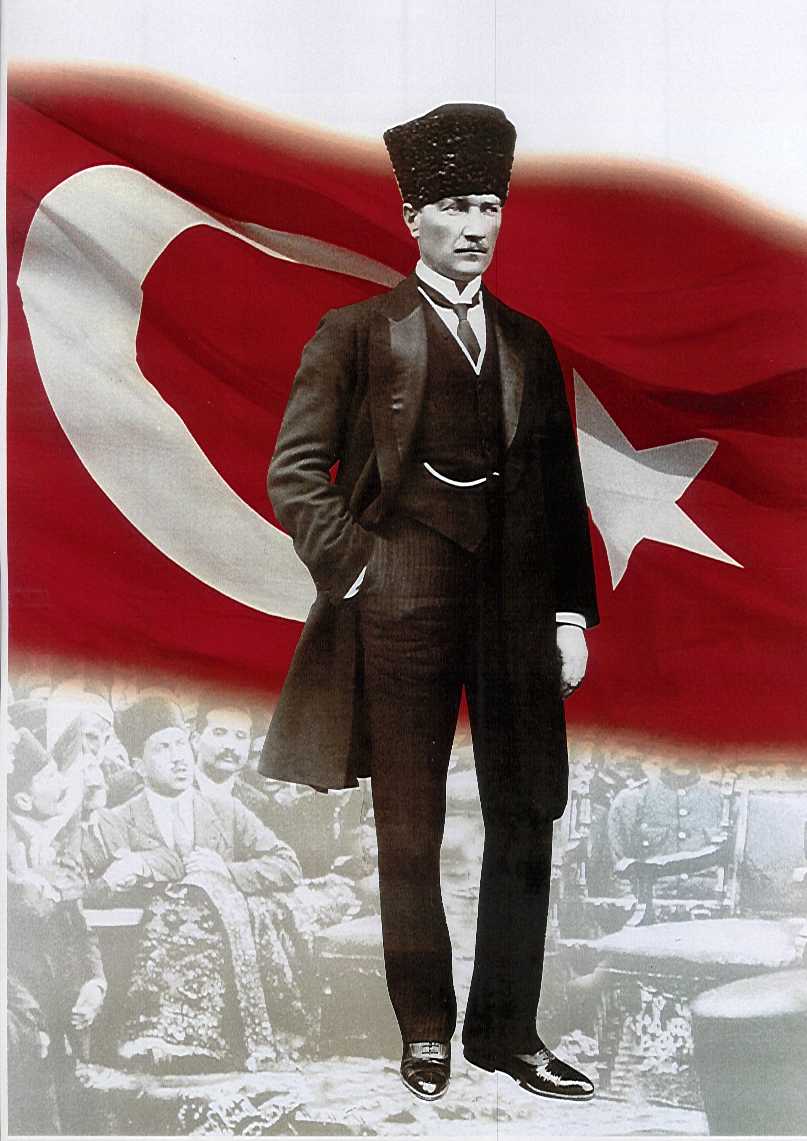 2015-2019STRATEJİK PLÂNIKırıkkale-2014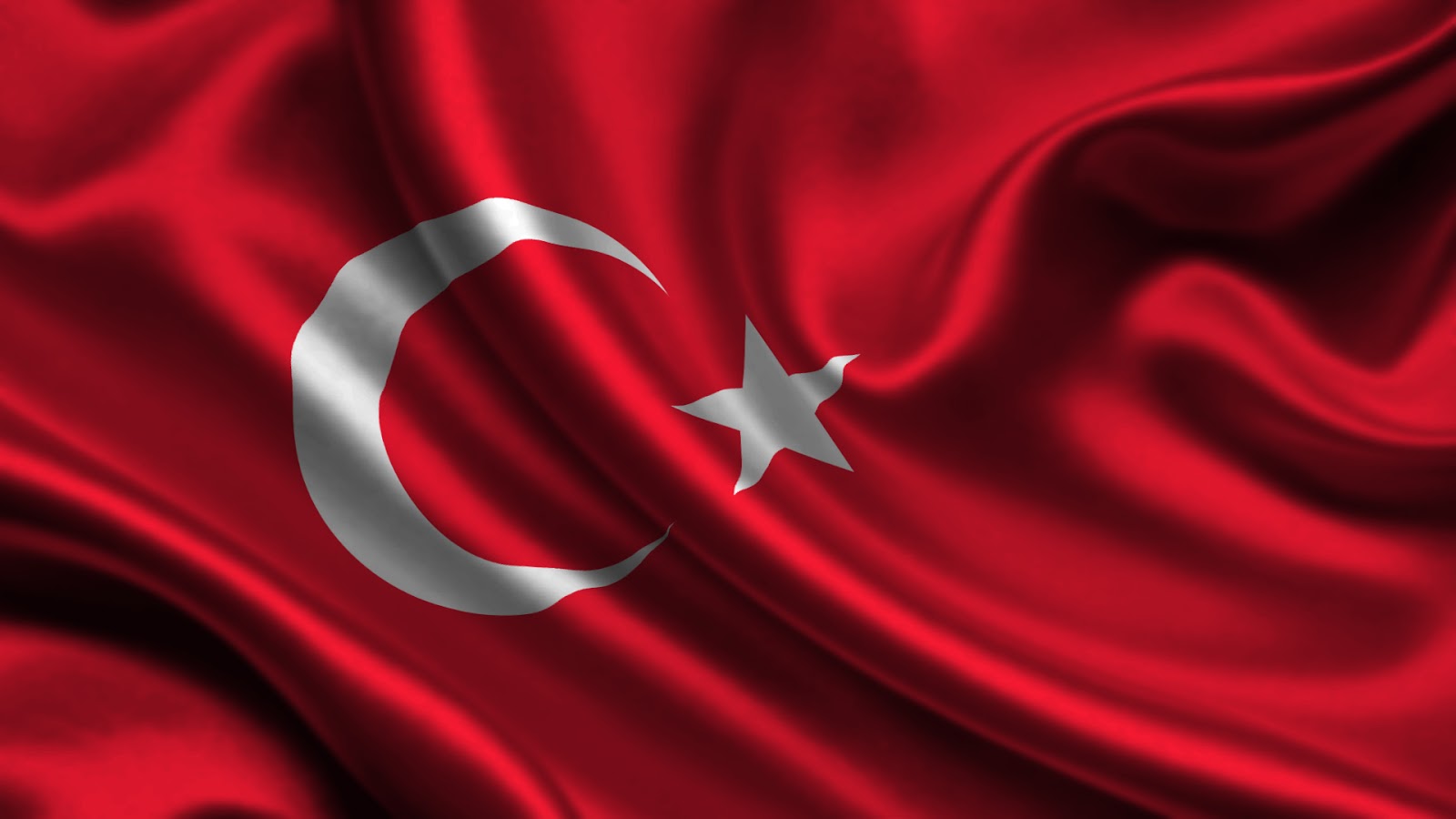 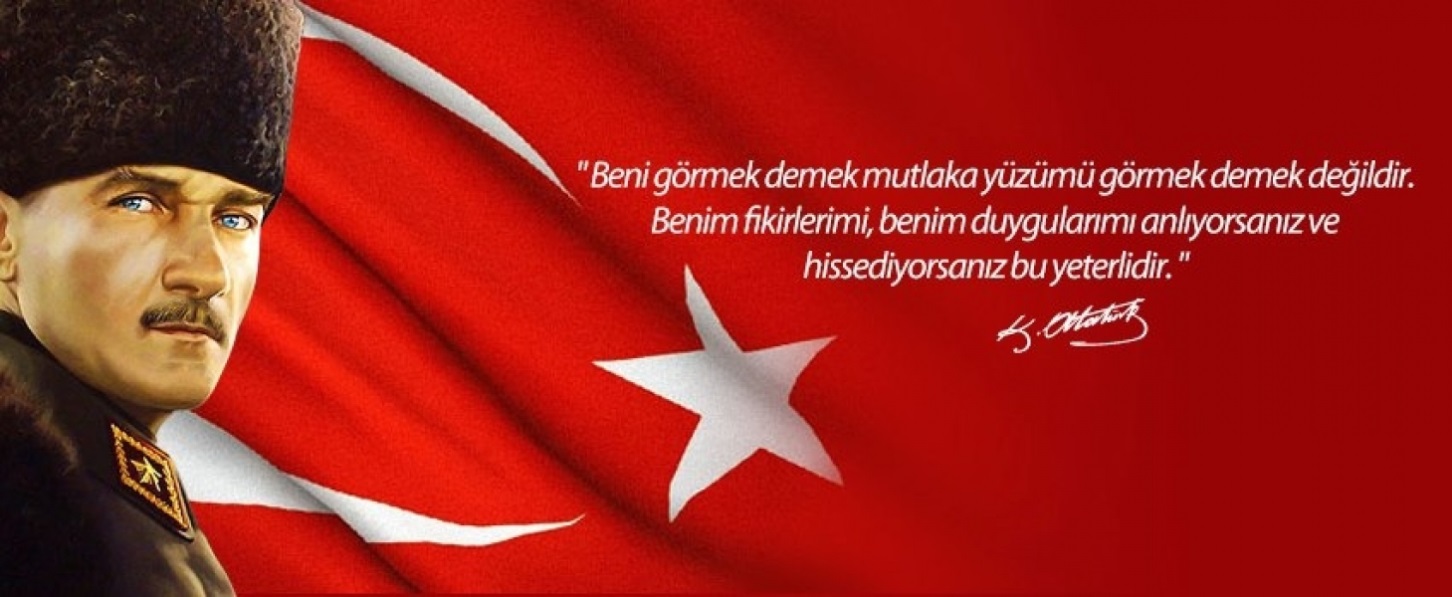 Ey Türk gençliği! Birinci vazifen, Türk istiklâlini, Türk cumhuriyetini, ilelebet, muhafaza ve müdafaa etmektir. Mevcudiyetinin ve istikbalinin yegâne temeli budur. Bu temel, senin, en kıymetli hazinendir. İstikbalde dahi, seni, bu hazineden, mahrum etmek isteyecek, dâhilî ve haricî, bedhahların olacaktır. Bir gün, istiklâl ve cumhuriyeti müdafaa mecburiyetine düşersen, vazifeye atılmak için, içinde bulunacağın vaziyetin imkân ve şeraitini düşünmeyeceksin! Bu imkân ve şerait, çok nâmüsait bir mahiyette tezahür edebilir. İstiklâl ve cumhuriyetine kastedecek düşmanlar, bütün dünyada emsali görülmemiş bir galibiyetin mümessili olabilirler. Cebren ve hile ile aziz vatanın, bütün kaleleri zapt edilmiş, bütün tersanelerine girilmiş, bütün orduları dağıtılmış ve memleketin her köşesi bilfiil işgal edilmiş olabilir. Bütün bu şeraitten daha elîm ve daha vahim olmak üzere, memleketin dâhilinde, iktidara sahip olanlar gaflet ve dalâlet ve hattâ hıyanet içinde bulunabilirler. Hattâ bu iktidar sahipleri şahsî menfaatlerini, müstevlilerin siyasî emelleriyle tevhit edebilirler. Millet, fakr u zaruret içinde harap ve bîtap düşmüş olabilir.Ey Türk istikbalinin evlâdı! İşte, bu ahval ve şerait içinde dahi, vazifen; Türk istiklâl ve cumhuriyetini kurtarmaktır! Muhtaç olduğun kudret, damarlarındaki asîl kanda, mevcuttur!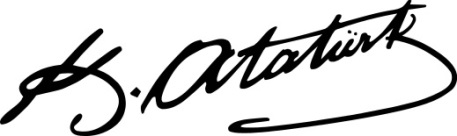 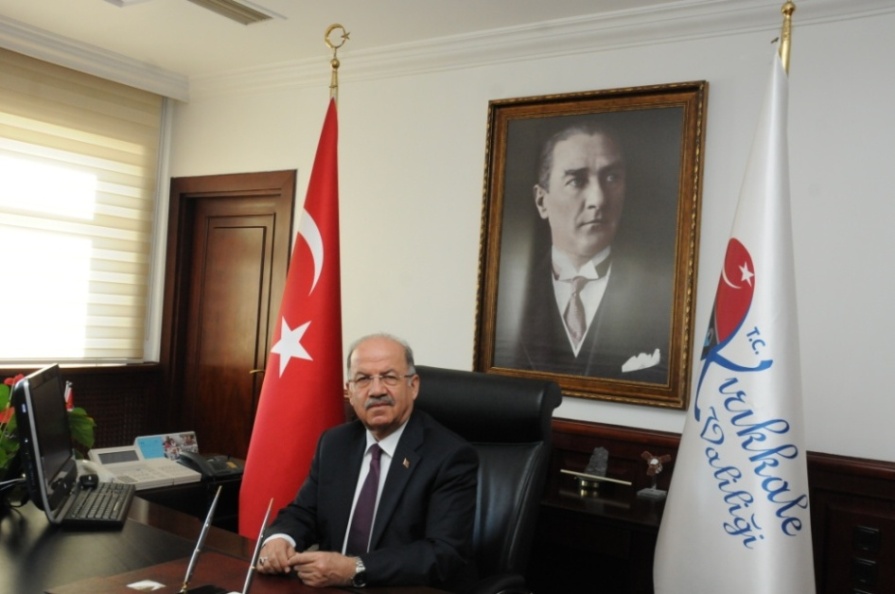 Ülke olarak en büyük zenginliğimiz ve kaynağımız İNSANIMIZDIR. Bu nedenle insanımızı, günümüzün belirleyicisi haline gelen bilimsel ve teknolojik gelişmeler ışığında evrensel değerlerle bezenmiş halde yetiştirmeliyiz. Bu çerçevede insanımızın ve toplumun yaşam kalitesini yükseltmeye yönelik hedefler ortaya koymalı ve uygulamalıyız.İleri demokrasiye ve güçlü ekonomiye sahip, her alanda söz sahibi, dünya lideri bir ülke olmak istiyorsak, hem bireysel hem de kurumsal manada değişimi yakalamalıyız. Gelişen ve değişen dünyada yerimizi alma arzusu, tüm kurum ve kuruluşları etkili önlemler almaya zorlamaktadır. Bu süreç kamu yönetiminin merkezi ve yerel düzeydeki örgütlenmesinde de değişimi zorunlu kılmaktadır.Kamu idarelerinde daha etkin bir mali yapı ve kontrol sistemi öngören 5018 sayılı Kamu Mali Yönetimi ve Kontrol Kanunu’nun 9’uncu maddesi “Kamu idareleri; kalkınma planları, programlar, ilgili mevzuat ve benimsedikleri temel ilkeler çerçevesinde geleceğe ilişkin misyon ve vizyonlarını oluşturmak, stratejik amaçlar ve ölçülebilir hedefler saptamak, performanslarını önceden belirlenmiş olan göstergeler doğrultusunda ölçmek ve bu sürecin izleme ve değerlendirmesini yapmak amacıyla katılımcı yöntemlerle stratejik plan hazırlarlar...” hükmünü içermektedir.Yine kamu idareleri, kamu hizmetlerinin istenilen düzeyde ve kalitede sunulabilmesi için bütçeleri ile program ve proje bazında kaynak tahsislerini; stratejik planlarına, yıllık amaç ve hedefleri ile performans göstergelerine dayandırmak zorundadırlar.	Bu çerçevede somut hedeflere dayalı olarak Kırıkkale Milli Eğitim Müdürlüğü tarafından ikincisi hazırlanan 2015-2019 Stratejik Plan, Kırıkkale’nin önünü daha da açacaktır. Kırıkkale’de eğitim-öğretim altyapısı, donanım ve teknolojik imkanlar her geçen gün daha iyi noktaya gelmekte olup, bu durum akademik başarı düzeyine de yansımaktadır.    	Bu vesileyle Kırıkkale Milli Eğitim Müdürlüğü 2015-2019 Stratejik Plan çalışmasının başarılı olmasını temenni eder, planın hazırlık sürecinde emeği geçen tüm personele ve paydaşlara teşekkür ederim.        Ali KOLAT							       		            Vali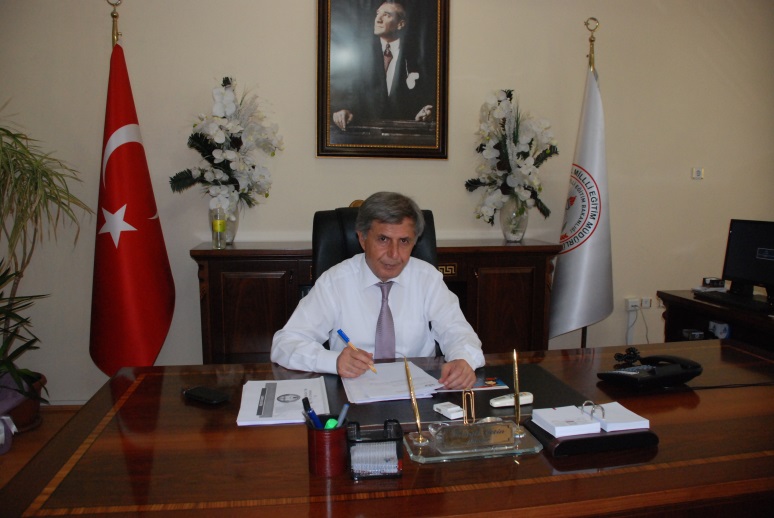 Millî Eğitim Bakanlığı toplumun taleplerine karşı duyarlı, katılımcılığa önem veren, hedef ve önceliklerini netleştirmiş, hesap veren, şeffaf ve etkin bir kamu yapılanmasının gereği olarak “Stratejik Yönetim” yaklaşımını gerek merkez ve taşra teşkilatında gerekse okul boyutunda benimsemiş ve 5018 sayılı Kamu Mali Yönetimi ve Kontrol Kanunu gereğince mali saydamlık, hesap verme zorunluluğu, stratejik planlama ve performans esaslı bütçeleme gibi esasları uygulamaya başlamıştır. Kırıkkale İl Milli Eğitim Müdürlüğü olarak ikincisini hazırladığımız stratejik planımız 2015-2019 arasını kapsamaktadır.Toplum sürekli bir değişim içerisinde, eğitim yöneticisi olarak; toplumun bu dinamik yapısının dışında kalmak mümkün olmadığı gibi bu değişimi, olumlu yönde ivmelendirmek yani gelişime çevirmemiz gerekmektedir. Bunu toplumsal anlamda bizlere düşen bir görev olarak algılamalıyız.Kurumlarımızda, toplumun bir parçası olarak sürekli bir değişimin içerisindedir. Toplumun gerisinde kalan kurumlarda değişime ayak uyduramama, zaman içerisinde krize neden olmaktadır. Bu krizlerin kurumlarda temel olarak hukuksal, yapısal ve yönetsel düzeyde ortaya çıktığı söylenebilir. Değişik yapılarda kendini gösteren krizlerin, kuruma etkileri tartışılabilir lakin kurum içerisinde iç içe geçmişlerdir ve hepside çok önemlidir. Yönetsel zeminden kaynaklanan hataların, yapısal ve hukuksal problemlere de yol açması nedeniyle ilk olarak ele alınması gerektiği düşünülebilir. 	Bir kurumu yönetecekseniz ilk adımda, iyi bir planınız olmalıdır. Plan, ana fikri(ana fikir vizyonla ilintilidir) destekleyen kararlar bütünüdür. Bu bağlamda planlamayı da aldığımız kararlarda, kaynakların verimli ve etkin kullanılması için bilgiye dayalı, sonuç odaklı bir koordinasyon çabası olarak ifade edebiliriz ki bu çabaların gelişigüzel olmaması, bir metodolojisinin olması her şeyden önemlisi yapılan planın kurumsallaşması Stratejik planlama ile mümkündür.Stratejik plan; orta ve uzun vadeli somut hedeflere dayalı yönetim anlayışını geliştirmek, katılımcılığı sağlamak, şeffaflık ve hesap verebilme sorumluluğunu yerine getirmek, performansa ve sonuçlara odaklanmayı sağlamak için gereklidir.Kırıkkale İl Milli Eğitim Müdürlüğü olarak, milletimizin bize verdiği misyonun sorumluluğunda dünden bugüne, bugünden yarına yavrularımızın hayatlarına yön verdiğimizin bilincinde elimizden gelenin en iyisini yapmaya devam edeceğiz.									     İsmail ÇETİN									Milli Eğitim MüdürüEğitimde süratle yüksek bir seviyeye çıkacak bir milletin hayat mücadelesinde maddi manevi bütün kudretlerinin artacağı muhakkaktır. 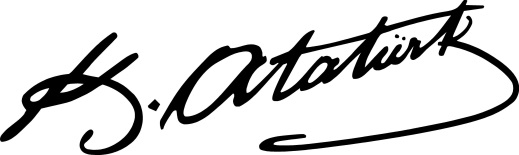 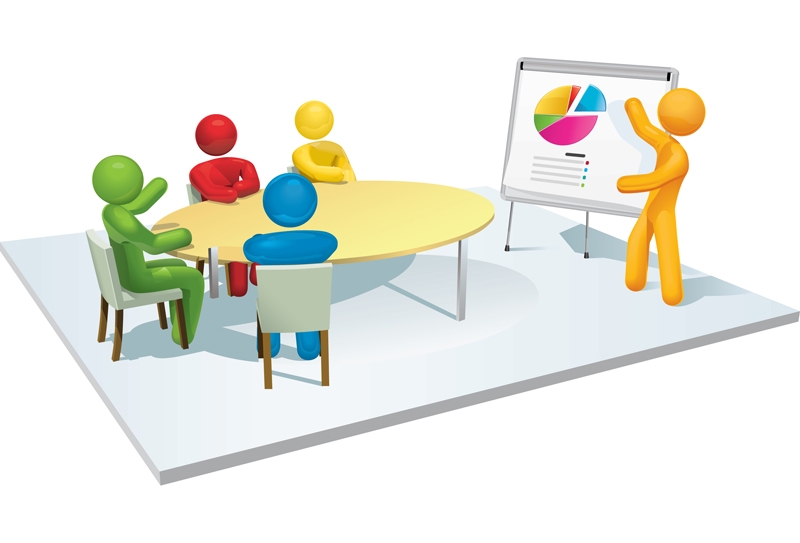 ÖNSÖZKırıkkale İl Milli Eğitim Müdürlüğü olarak 5018 sayılı Kamu Mali Yönetimi ve Kontrol Kanunu ve Milli Eğitim Bakanlığının 2013/26 nolu genelgesi gereği Müdürlüğümüzün 2. Stratejik Planı olan  “2015 – 2019 Stratejik Planı” hazırlanmıştır. Stratejik Plan paydaş görüşleri ve müdürlüğümüzün tüm personeli sürece dahil edilmesiyle kapsamlı bir şekilde hazırlanmıştır. Belirlediğimiz vizyona giden bu yolda Stratejik Amaçlarımız ve Stratejik Hedeflerimizin Milli Eğitim Bakanlığı’nın yayınladığı taslak çalışması ve düzenlenen çalıştaylar ve seminerler ile Milli Eğitim Bakanlığı amaç ve hedefleri ile uyumlu olması sağlanmıştır. Müdürlüğümüz stratejik plânındaki temel amaçlar ve hedeflerini gerçekleştirilebilmesi, stratejik plan ile stratejik yönetimin diğer fonksiyon ve öğelerinin birlikte ele alınması ve bütünleşerek uygulanmasına bağlıdır. Yönetimin diğer fonksiyonları bir bütün olarak ele alındığında stratejik plan daha etkili olacaktır. Planının temel amacı, müdürlüğümüzü bir bütün olarak etkili yönetmek, ülkemizin muasır medeniyet seviyesine çıkmasına katkıda bulunmaktır. Değişen ve gelişen dünyada yöneticilerimiz Stratejik Plana gerekli önem vererek, başta ilimiz olmak üzere tüm ülkemizin eğitim kalitesinin yükselmesine katkı sağlayacaklardır.Uzun süre ve uğraşlar sonucu ortaya çıkan bu Stratejik Planın başta müdürlüğümüz olmak üzere tüm kurumlarımızın kurumsal yapısını; bütçe hazırlama, uygulama sürecinde mali disiplin sağlama, kaynakları stratejik önceliklere göre dağıtma, bu kaynakların etkili, ekonomik ve verimli kullanılıp kullanılmadığını izleme ve tüm kurumlarımıza hesap verme sorumluluğu aşılamasını diliyoruz.								   Stratejik Planlama EkibiBÖLÜM ISTRATEJİK PLANLAMA SÜRECİSTRATEJİK PLANLAMA SÜRECİKırıkkale Millî Eğitim Müdürlüğü Stratejik Planı, Devlet Planlama Teşkilatı Müsteşarlığı(DPT) tarafından hazırlanmış olan “Kamu İdareleri İçin Stratejik Planlama Kılavuzu” ve “Millî Eğitim Bakanlığı 2015 – 2019 Stratejik Plan Taslağı doğrultusunda 10. Kalkınma Planı, Hükümet Programları, Milli Eğitim Şurası Kararları, AB Müktesebatı ve diğer üst politika belgeleri ile uyumlu olarak hazırlanmıştır.Milli Eğitim Bakanlığı İl Milli Eğitim Müdürlükleri ve Okul/Kurumlar için  2015 – 2019 Stratejik Planlama çalışmalarını 2013/26 nolu genelge ile başlatmıştır. Bu genelgenin yayımlandığı tarihten itibaren çalışmalar müdürlüğümüzde başlatılmıştır. 	Ahiler Kalkınma Ajansı 2013 Teknik Destek Teklif Çağrısı  kapsamında yapılan başvuru sonrası  “Kurumsal Stratejik Planlama Eğitimi” konulu, 15.000 TL bütçeli projemiz kabul olmuştur. Bu proje kapsamında Kahramanmaraş Sütçü İmam Üniversitesi İktisadi ve İdari Bilimler Fakültesi Dekanı Prof. Dr. İsmail BAKAN müdürlüğümüz personeli ve okul müdürlerimize 5 gün süren bir eğitim vermiştir.MEM stratejik planının hazırlanmasında dokuz aşamalı bir model benimsenmiştir.Stratejik planlama sürecinde görüş birliğine varma ve süreci başlatma: Stratejik Plan Üst Kurulu ve Stratejik Planlama Ekipleri oluşturulması.Kurumsal Yükümlülükleri Tanımlama: Mevzuat Analizi, Yasal yükümlülüklerin ve üst politika belgelerindeki eğitim hedeflerinin incelenmesi.Kurumsal Vizyon, Misyon ve Temel Değerleri açığa çıkarma: Üst düzey yöneticiler ve sosyal paydaşlar tarafından kurumsal kimliğin tanımlanması.Kurumun dışsal ve içsel çevresini değerlendirme: Kurumun paydaşlarının belirlenmesi, görüşlerinin alınması, GZFT analizinin yapılması.Eğitim sisteminin stratejik alanlarının belirlenmesi: Millî eğitim müdürlüğü bölümlerinin Tema başlıkları altında guruplandırılması. Stratejik yönetim amacıyla stratejik planın oluşturulması: MEM Stratejik Planlama Ekibi tarafından planın hazırlanması.Stratejik Planı inceleme ve benimseme: Planın her aşamasında MEM birimlerinin görüşlerinin alınması.Etkili bir vizyon geliştirme/oluşturma: Oluşturulan vizyon, misyon ve temel değerlerin gözden geçirilerek revize edilmesi.İzleme ve Değerlendirme: YASAL ÇERÇEVEKalkınma Planları ve programlarında yer alan politika ve hedefler doğrultusunda, kamu kaynaklarının etkili, ekonomik ve verimli bir şekilde elde edilmesi ve kullanılmasının, hesap verilebilirliği ve saydamlığı sağlamak üzere kamu mali yönetiminin yapısını ve işleyişini, raporlanmasını ve mali kontrolü düzenlemek amacıyla çıkartılan 5018 sayılı Kamu Mali Yönetimi ve Kontrol Kanununun 9. Maddesinde; “Kamu idareleri; kalkınma planları, programlar, ilgili mevzuat ve benimsedikleri temel ilkeler çerçevesinde geleceğe ilişkin misyon ve vizyonlarını oluşturmak, staratejik amaçlar ve ölçülebilir hedefler saptamak, performanslarını önceden belirlenmiş olan göstergeler doğrultusunda ölçmek ve bu sürecin izleme ve değerlendirmesini yapmak amacıyla katılımcı yöntemlerle stratejik plan hazırlarlar” denilmektedir.5018 sayılı kanunda öngörülen ve stratejik plan hazırlamakla yükümlü kamu idarelerinin ve stratejik planlama sürecine ilişkin takvimin tespiti ile stratejik planların, kalkınma programları ve programlarla ilişkilendilirmesine yönelik usul ve esasların belirlenmesi amacıyla hazırlanan “Kamu İdarelerinde Stratejik Planlamaya İlişkin Usul ve Esaslar Hakında Yönetmelik” doğrultusunda Milli Eğitim Bakanlığının 2013/26 nolu genelgesi ile 2015 – 2019 Stratejik planlama dönemi başlatılmıştır.Kırıkkale Milli Eğitim Müdürlüğünün 2. Stratejik Planı olan “2015 – 2019 Stratejik Planı” yönetmelikte öngörüldüğü şekilde üst politika belgeleriyle uyumlu olarak hazırlanmıştır.HAZIRLIK DÖNEMİMüdürlüğümüz 2015 – 2019 Stratejik Planının hazırlık çalışmaları Milli Eğitim Bakanlığının 2013/26 nolu genelgesi ile başlatılmıştır. Bu doğrultuda yapılan çalışmalar aşağıda belirtilmiştir.KURUL VE EKİPLERİN OLUŞTURULMASIStratejik planlama çalışmalarını yürütmek ve stratejik yönetim anlayışını yaygınlaştırmak amacıyla 2013/26 nolu genelge eki hazırlık programı dâhilinde “Stratejik Planlama Üst Kurulu” oluşturulmuştur.Oluşturulan bu kurul planlama sürecini onay sürecine kadar yönetmiş ve uygulanması, izlenmesi ve değerlendirme sürecinde aktif rol oynamaktadır.Müdürlüğümüz bünyesinde Strateji Geliştirme Şube Müdürünün başkanlığında, stratejik planlamadan sorumlu Ar-Ge üyesinin koordinesinde diğer birim şefleri ve memurlar ile birlikte “Stratejik Planlama Ekibi” oluşturulmuştur.Oluşturulan bu ekip Stratejik Planlama Üst Kurulu bilgisinde Müdürlüğümüz 2015 – 2019 Stratejik Planını hazırlamıştır. DURUM ANALİZİ RAPORUMilli Eğitim Bakanlığının 2013/26 nolu genelge ekinde yer alan “Milli Eğitim Bakanlığı 2015 – 2019 Stratejik Planlama Hazırlık Programı” doğrultusunda ilimiz durum analizine yönelik yapılan çalışmalar ( Anketler, Toplantılar vb.) rapor halinde hazırlanmış olup, yayınlanmış ve ilgili birimlerle paylaşılmıştır.KIRIKKALE MİLLİ EĞİTİM MÜDÜRLÜĞÜ STRATEJİK PLANLAMA EKİBİPLANIN HAZIRLANMASIMilli Eğitim Bakanlığının 2013/26 nolu genelgesi ile başlayan 2015 – 2019 Stratejik Planının hazırlanması 5 aşamadan oluşturulmuştur.Eğitim AşamasıAhiler Kalkınma Ajansı 2013 Teknik Destek Teklif Çağrısı  kapsamında yapılan başvuru sonrası  “Kurumsal Stratejik Planlama Eğitimi” konulu, 15.000 TL bütçeli projemiz kabul olmuştur. Bu proje kapsamında Kahramanmaraş Sütçü İmam Üniversitesi İktisadi ve İdari Bilimler Fakültesi Dekanı Prof. Dr. İsmail BAKAN müdürlüğümüz personeli ve okul müdürlerimize 5 gün süren bir eğitim vermiştir.	Müdürlüğümüz Ar-Ge birimi personellier tarafından müdürlüğümüz personelleriyle çeşitli toplantılar ve eğitimlerle tüm çalışanlar stratejik planlama eğitiminden geçirilmiştir.	İlçe Milli Eğitim Müdürlükleri ve okul/kurumlarımıza rehberlik amacıyla 2 hafta boyunca yerinde eğitimler verilmiştir. Ayrıca tüm yıl rehberlik çalışmaları devam etmiştir.Mevzuat AnaliziKırıkkale Milli Eğitim Müdürlüğü 2015 – 2019 Stratejik Planı ;5018 Sayılı Kanun10. Kalkınma PlanıHükümet ProgramlarıMilli Eğitim Şurası KararlarıAB Müktesebatı  Milli Eğitim Bakanlığı 2015 – 2019  Stratejik Planı ve diğer üst politika belgeleri ile uyum içerisinde hazırlanmıştır.Durum AnaliziKırıkkale Milli Eğitim Müdürlüğü 2015 – 2019 Stratejik Plan Durum Analizi;Tarihi gelişim, Müdürlüğün  faaliyet alanları ile ürün ve hizmetlerinin belirlenmesi, Paydaş analizi (iç ve dış paydaşlar, yararlanıcılar), Kurum içi analiz Çevre analiziGZFT AnaliziGenel İstatistiki Verilerden oluşmaktadır.Geleceğe YönelimKırıkkale Milli Eğitim Müdürlüğü 2015 – 2019 Stratejik Plan Geleceğe Yönelim Bölümü;Misyon, Vizyon ve Temel DeğerlerTemalarStratejik AmaçlarStratejik HedeflerPerformans GöstergeleriTedbirler den oluşmaktadırMüdürlüğümüz Stratejik Planı Geleceğe Yönelim bölümü Milli Eğitim Bakanlığımız 2015 – 2019 Stratejik Planı ile uyumlu olması için 3 tema üzerine kurulu olup, 3 amaç ve 8 hedeften oluşturulmuştur.İzleme ve Değerlendirme2015 – 2019 Stratejik Planı uygulanma aşamasında nasıl izlenip değerlendirileceği ile ilgili bilgilerin yer aldığı bölümdür.BÖLÜM 2DURUM ANALİZİDURUM ANALİZİKurumumuz amaç ve hedeflerinin geliştirilebilmesi için sahip olunan kaynakların tespiti, güçlü ve zayıf yönler ile kurumun kontrolü dışındaki olumlu ya da olumsuz gelişmelerin saptanması amacıyla mevcut durum analizi yapılmıştır.TARİHİ GELİŞİMKırıkkale 1944 yılında Ankara iline bağlı bir ilçe olmuştur. 21 Haziran 1989 tarih ve 20202 sayılı Resmi Gazete ’de yayımlanarak yürürlüğe giren 3578 Sayılı Kanun ile il olmuştur. Sekiz ilçesi bulunmaktadır. 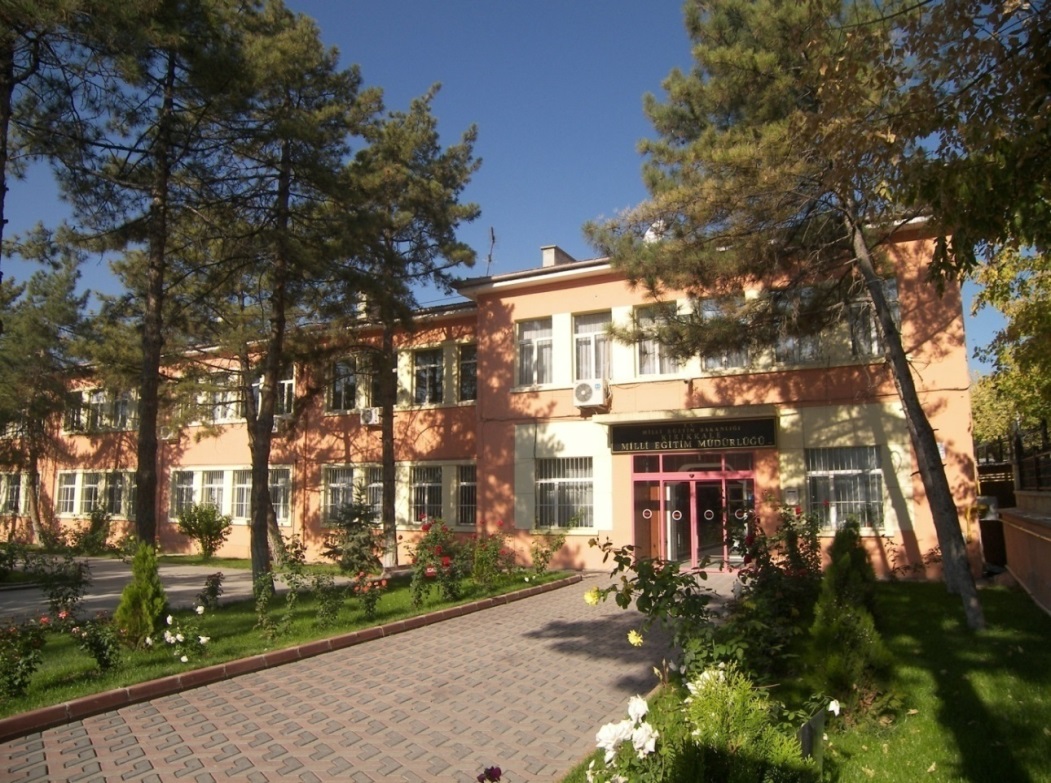  Müdürlüğümüz tarafından bugüne kadar kullanılan binaların hiç biri müdürlük hizmet binası olarak yapılmadığından, binanın mimari yapısı, ısı, ışık, iç ve dış görünüm ile yapılanma bakımından çalışanlara, ergonomik bir çalışma ortamı sağlamaktan çok uzaktır. Mevcut hizmet binası daha önce Tınaz İlkokulu olarak hizmet vermiş, daha sonra Milli Eğitim Müdürlüğüne çevrilmiştir. Oluşturmak istediğimiz çağdaş yönetim anlayışında, hizmet kalitesi ve sunumu hizmet binasının kullanışlılık ve ergonomik yapısı ile direkt ilgili olduğu dikkate alınırsa, acil olarak daha büyük ve istenilen nitelikte bir hizmet binasına ihtiyacımızın olduğu açıktır. Bu doğrultuda mevcut hizmet binası değişecek olup, yeni hizmet binası 2015 yılı içerisinde bitirilmesi planlanan Hükümet Konağı içerisinde yer alacaktır.Müdürlüğümüz hizmet binası iki katlı olup, bodrum katta ısınma sistemi ile depolar, zemin katta ise bölümler ile 120 kişilik bir konferans ve toplantı salonu mevcuttur. Birinci katta ise müdürlüğümüz üst yöneticileri ile hizmete yönelik bölümler ve sistem odası bulunmaktadır. 1994 yılında hizmete giren ek binamız ise ana hizmet binası ile bağlantılı bir şekilde kuzey tarafta yer almaktadır. Binamız yapılan tadilatlar ile daha işlevsel hale getirilmeye çalışılmış, bütün bölümlere gerekli iletişim ve internet bağlantısı götürülmüştür. Toplantı salonunda gerekli teknik donanım mevcut olup, burada da yapılan tadilatla kapasitesi arttırılmak suretiyle modern bir hale getirilmiş olmasına rağmen ihtiyaca cevap verememektedir. 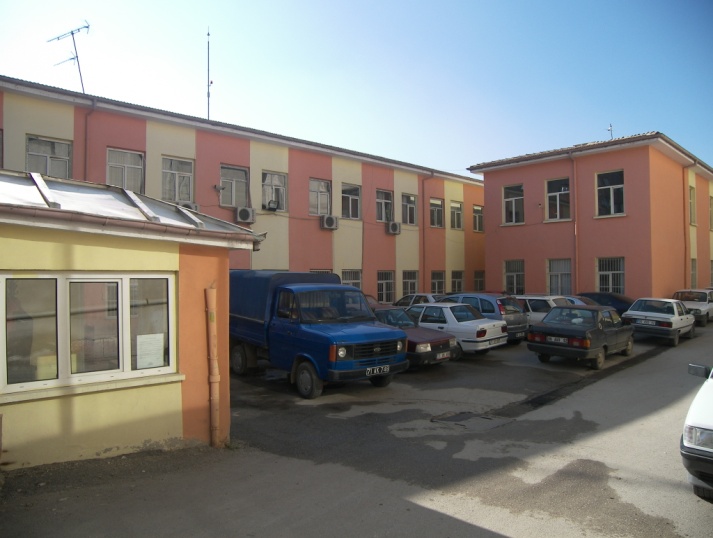 Müdürlüğümüz çalışanlarının ve araçlarının kullandığı 30 araçlık bir otoparkımız mevcuttur. Müdürlüğümüz hizmet binası çevresi değişik türde ağaç ve çiçekle donatılarak yeşillendirilmiş ve güzel bir görünüm kazandırılmıştır.Bahçe girişinde güvenlik tedbirleri alınmış, bina girişine ise kurulan danışma birimi ile müdürlüğümüze müracaat eden vatandaşların hizmetten yararlanmasını kolaylaştırılmıştır. Binaya tüm kapılardan giriş ve çıkış kontrol altında olup, gerekli güvenlik tedbirleri alınmıştır. Yangın, deprem gibi olası doğal afetlere karşı bütün tedbirler sivil savunma bölümümüz tarafından alınmış olup, belli zaman diliminde tatbikatlar yapılmak suretiyle her an hazır duruma getirilmiştir.Hizmet binamız, Cumhuriyet Meydanı’na yakın olması nedeniyle merkezde yer aldığı için, şehrin her tarafından rahatlıkla ulaşım imkânı vardır. Personelimizin temel ihtiyaçlarını müdürlüğümüze çok yakın olan öğretmen evimizde rahatlıkla karşılayabilmesi çalışanlarımız açısından büyük bir avantajdır. Bu da hizmetin zamanında gerçekleştirilmesini sağlamaktadır.YASAL YÜKÜMLÜLÜKLER VE MEVZUAT ANALİZİMilli eğitim bakanlığının devlet adına üslendiği sorumluluğun yerine getirilmesi, kanun, tüzük, yönetmelik, yönerge, genelge ve emirler doğrultusunda Milli Eğitim temel ilkeleri çerçevesinde kendisine bağlı birimleri izlemek, değerlendirmek ve geliştirme yönüyle sorumlulukları MEB Milli Eğitim Müdürlükleri Yönetmeliği’nde tanımlanmıştır. Milli Eğitim Müdürlüğü iş ve işlemleri bu yönetmelik hükümlerine göre yürütülmektedir.Kırıkkale Milli Eğitim Müdürlüğü, Milli Eğitim Bakanlığının Kırıkkale ilindeki taşra teşkilatıdır. Milli Eğitim Bakanlığının tüm yasal yükümlülükleri aynı zamanda Kırıkkale Milli Eğitim Müdürlüğünü bağlamaktadır. Müdürlüğümüz yasal yükümlülüklerden en önemlileri aşağıdaki tabloda gösterilmiştir.FAALİYET ALANLARI İLE ÜRÜN VE HİZMETLEREĞİTİM – ÖĞRETİM FAALİYETLERİOkullaşma FaaliyetleriÖğrenci İşleriEğitim ProjeleriÖğrenci Barınma HizmetleriÖğrenci Burs İşlemleriBelirli Gün Ve Haftalar İle İlgili ÇalışmalarDenklik İşlemleriOrtaöğretimYükseköğretime GeçişStaj Çalışmaları Okullarda Rehberlik HizmetleriÖzel Yetenekli Çocuk EğitimiOkullarda şiddetin Önlenmesi Özel Öğretim Dershane İşlemleriMotorlu Taşıt Kursları İşlemleriEngellilerin Özel Eğitim GiderleriYabancı Okullar iş ve işlemleriÖzel Öğretim kurumlarının açılış, kapanış, devir, nakil ve diğer iş ve işlemleriDenetimYaygın EğitimÇeşitli KurslarUzaktan EğitimYARDIMCI HİZMETLERStrateji GeliştirmeStratejik Yönetim (Stratejik Plan, Eylem Planı,Performans Programı) Toplam Kalite YönetimiAB projeleriİç KontrolAraştırma İzinleriTübitak ProjeleriYerel ProjelerBütçe İle ilgili İş ve İşlemlerAyrıntılı Harcama ProgramıKamu ZararıYatırımların İhtiyaç Analiziİstatistik ve Bilgi YönetimiBilgi İşlem Ve Eğitim TeknolojileriFATİH projesiBilişim Teknolojileri Formatör Öğretmen Görevlendirmeleri Bilgi Sistemleri koordinesiSınav hizmetleriBilişim ProjeleriElektronik İmza İş ve İşlemleriİnsan Kaynakları YönetimiAtama (öğretmen-yönetici-diğer)ÖzlükDisiplinKariyer ve LiyakatYer DeğiştirmeHizmetiçi EğitimDestek HizmetleriSatınalmaTaşımalı EğitimBakım/onarımDonatım ÇalışmalarıYayın FaaliyetleriDers Kitabları DağıtımıDöner SermayeGenel Evrak ve Arşiv HizmetleriÖğretmen Evleri ve Sosyal Tesislerİnşaat Ve Emlak İşleri Yapım ProgramlarıDerslik İhtiyaçlarının KarşılanmasıHalk Katkısı işlemleriİhalelerin takibiOkul/Kurum OnarımlarıHak EdişlerKamulaştırma işlemleriSivil Savunma Faaliyetleri Hukuk Faaliyetleri Bilgi Edinme FaaliyetleriKIRIKKALE MİLLİ EĞİTİM MÜDÜRLÜĞÜ PAYDAŞ ANALİZİ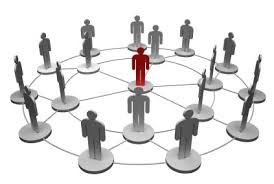 Katılımcılık stratejik planlamanın temel unsurlarından biridir. Kuruluşun etkileşim içinde olduğu tarafların görüşlerinin dikkate alınması stratejik planın sahiplenilmesini sağlayarak uygulama şansını artıracaktır. Diğer yandan, kamu hizmetlerinin yararlanıcı ihtiyaçları doğrultusunda şekillendirilebilmesi için yararlanıcıların taleplerinin bilinmesi gerekir. Bu nedenle durum analizi kapsamında paydaş analizinin yapılması önem arz etmektedir.Paydaşlar, kuruluşun ürün ve hizmetleri ile ilgisi olan, kuruluştan doğrudan veya dolaylı, olumlu ya da olumsuz yönde etkilenen veya kuruluşu etkileyen kişi, grup veya kurumlardır. Paydaşlar, iç ve dış paydaşlar olarak sınıflandırılabilir.İç Paydaşlar: Kuruluştan etkilenen veya kuruluşu etkileyen kuruluş içindeki kişi, grup veya (varsa) ilgili/bağlı kuruluşlardır. Dış Paydaşlar: Kuruluştan etkilenen veya kuruluşu etkileyen kuruluş dışındaki kişi, grup veya kurumlardır. Paydaşlarımız, müdürlüğümüzün farklı birimlerinden yönetici, öğretmen ve çalışanların bir araya gelmesi ile faaliyet alanlarımızdan yola çıkılarak belirlenmiştir. Belirlenen paydaşlarımız etki – önem matrisine tabi tutularak önceliklendirilmiştir.Belirlenen paydaşlarımız için elektronik ortamda anket sunulmuş, aynı yöntemle doldurulan anketler geri toplanmıştır. Elde edilen bu veriler SWOT analizinde ve sorun alanlarının belirlenmesinde yardımcı olmuş, hedeflerimize yol gösterici olmuştur.Belirlenen paydaşlar eklerde yer almaktadır.KURUM İÇİ VE DIŞI ANALİZ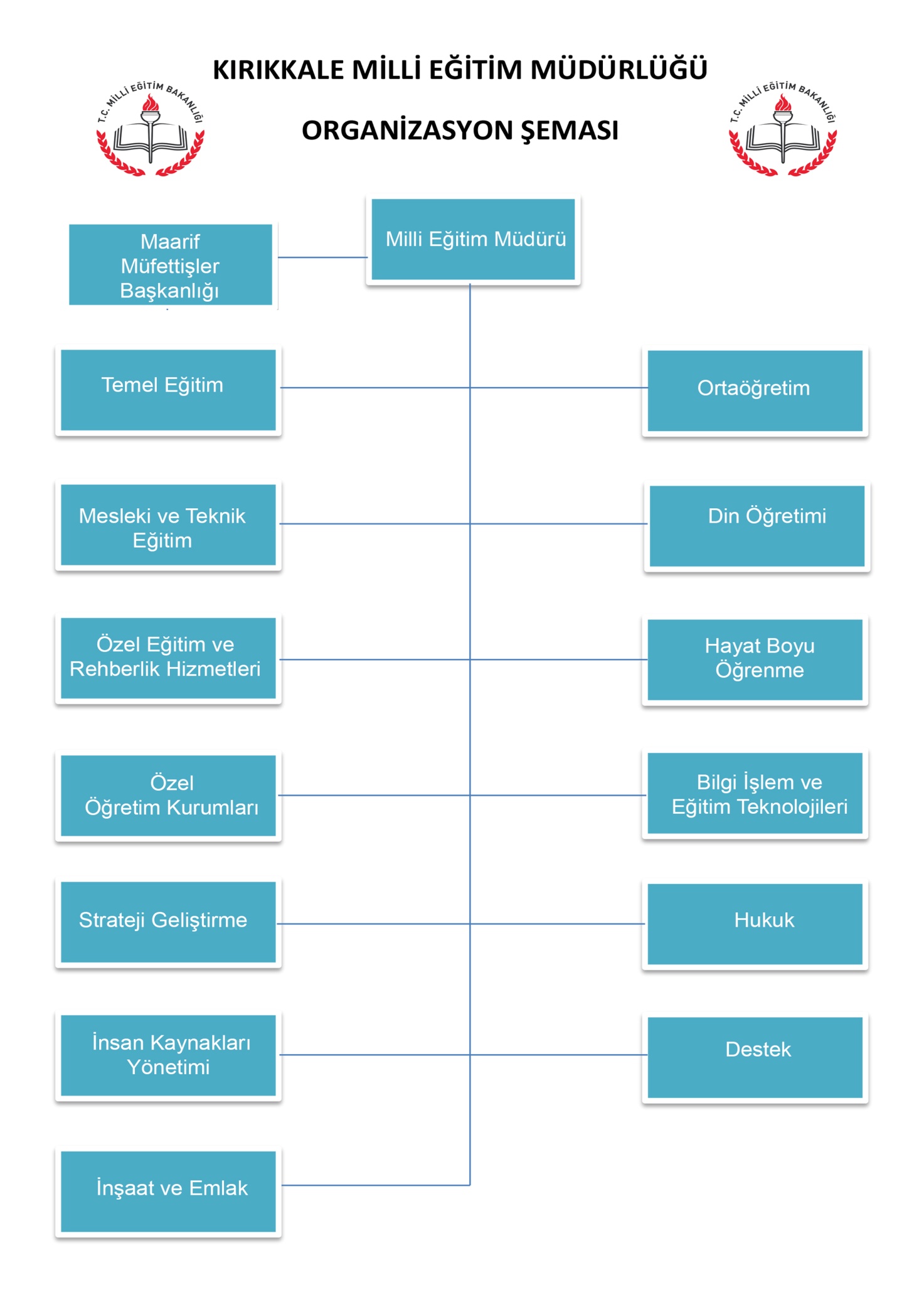 KURULLAR VE KOMİSYONLARİl İstihdam ve Meslekî Eğitim Kuruluİl Millî Eğitim Disiplin Kuruluİl Millî Eğitim Danışma Komisyonuİl/İlçe Millî Eğitim KomisyonuÇEVRE ANALİZİ (PESTLE ANALİZİ)POLİTİK – HUKUKİHem siyasi hem de ekonomik olarak eğitime büyük önem verilmesiBakanlıklar arası işbirliklerinin güçlü olmasıOECD ülkeleri başarı sıralamasında ülkemizin başarısının çok düşük olmasıEğitim politikalarının çok sık değişmesiEğitime başlama yaşının düşmesi ve erken eğitim için aile eğitimine önem verilmesiİnsan Kaynakları politikasının sık değişmesinin eğitime olumsuz etkileriDers kitaplarının ücretsiz dağıtılmasıAvrupa Birliği Müktesebatına uyum çalışmalarıTaşımalı Eğitim sisteminin tüm eğitim kademelerinde uygulanıyor olmasıEKONOMİKDünya geneli küresel ekonomik krizlerin varlığıEkonomik faaliyetlerde stratejik planlamanın öneminin anlaşılamamasıTÜPRAŞ ve MKE gibi istihdam kaynaklarından ilimizde yeterince faydalanılamamasıBaşta AB ve Dünya Bankasının eğitim projelerine büyük pay ayırmasıEğitim – Para ilişkisinin yeterli düzeyde olmamasıSOSYAL – KÜLTÜRELİlimizin devamlı göç vermesiİlimizdeki mülteci – yabancı ailelerin varlığıİlçe – Kasaba – Köy nüfuslarının hızla düşmesiİlimizde Sosyal – Sportif – Kültürel tesislerin yetersizliğiİlimiz Okur – Yazar seviyesinin %96 seviyelerinde olmasıTeknolojinin gelişmesine ters orantılı olarak insan ilişkilerinin zayıflamasıİlimizin ufak olmasına rağmen çok kozmopolit bir yapıya sahip olmasıTEKNOLOJİKFATİH projesinin varlığıTüm dünyada teknolojik gelişmelerin hızla ilerlemesiBilgiye erişimin kolaylaşmasıDevletin verdiği hizmetleri ( e- Devlet, E-Okul vb.) sanal olarak verebilmesiÜlkemizin kendi teknolojisini üretme yetersizliğiGZFT(SWOT) ANALİZİ	Müdürlüğümüz kurum içi analizinin önemli bir parçası olan GZFT analizi ile kurumumuzun güçlü ve zayıf yönleri, fırsatları ve tehditleri belirlenmiştir. Bu analiz kurumumuzu yakından tanımamıza olanak sağlamış ve Stratejik hedef ve tedbirlerimizin belirlenmesinde önemli bir rol oynamıştır. Hazırlanan bu analiz, Planın etkinliği ve verimliliğini artrımak için  3 ana tema çerçevesinde belirlenmiştir. ( Eğitim – Öğretime Erişim, Eğitim – Öğretimde Kalite ve Kurumsal Kapasite) Özet olarak verilen bu analiz sonuçları aşağıdaki tablolarda gösterilmiştir.GELİŞİM VE SORUN ALANLARIEĞİTİM – ÖĞRETİME ERİŞİMOkul öncesi eğitimde okullaşmaOrtaöğretimde okullaşmaİlköğretimde devamsızlıkOrtaöğretimde devamsızlık Ortaöğretimde örgün eğitimin dışına çıkan öğrencilerZorunlu eğitimden erken ayrılmaTaşımalı eğitimYurt ve pansiyonların doluluk oranlarıÖğrenci burslarıTemel eğitimden ortaöğretime geçişBazı okul türlerine yönelik olumsuz algıÖğrencilere yönelik oryantasyon faaliyetleriYükseköğretime katılımHayat boyu öğrenmeye katılımHayat boyu öğrenmenin tanıtımıAçık öğretim okullarındaki kaydı donuk öğrencilerÖzel eğitime ihtiyaç duyan bireylerin uygun eğitime erişimiKız çocukları başta olmak üzere özel politika gerektiren grupların eğitime erişimiÖzel öğretimin payıÖzel öğretim okullarının doluluk oranıEĞİTİM VE ÖĞRETİMDE KALİTEBilimsel, kültürel, sanatsal ve sportif faaliyetlerOkuma kültürü Örgün ve yaygın eğitimi destekleme ve yetiştirme kurslarÖğretmenlere yönelik hizmetiçi eğitimlerÖğretmen yeterlilikleriEğitimde ve öğretim süreçlerinde bilgi ve iletişim teknolojilerinin kullanımıÖzel eğitime ihtiyacı olan bireylere sunulan eğitim ve öğretim hizmetleriOkul sağlığı ve hijyen Okul güvenliğiZararlı alışkanlıklar Eğitsel, mesleki ve kişisel rehberlik hizmetleriHayat boyu rehberlik hizmetiSınav odaklı sistem ve öğrencilerin sınav kaygısıEğitsel değerlendirme ve tanılamaMesleki ve teknik eğitimin sektör ve işgücü piyasasının taleplerine uyumuMesleki ve teknik eğitimde ARGE çalışmaları Atölye ve laboratuar öğretmenlerinin özel alan yeterlikleriİşyeri beceri eğitimi ve staj uygulamalarıÖnceki öğrenmelerin belgelendirilmesiHayat boyu öğrenme kapsamında sunulan kursların çeşitliliği ve niteliği Mesleki eğitimde alan dal seçimiYabancı dil yeterliliğiUluslararası hareketlilik programlarına katılımKURUMSAL KAPASİTEÇalışanların ödüllendirilmesi ve motivasyonİnsan kaynağının genel ve mesleki yeterliklerinin geliştirilmesiÖğretmenlik mesleği adaylık eğitimi süreciHizmetiçi eğitim kalitesiÇalışanların yabancı dil becerileriÖdeneklerin etkin ve verimli kullanımıAlternatif finansman kaynaklarının artırılmasıUluslararası fonların etkin kullanımıOkul-Aile birlikleriÇalışma ortamı ve koşullarıOkul ve kurumların fiziki kapasitesiOkul pansiyonları Okul ve kurumların sosyal, kültürel, sanatsal ve sportif faaliyet alanlarının yetersizliğiEğitim, çalışma, konaklama ve sosyal hizmet ortamlarının kalitesiBirleştirilmiş sınıf uygulamasıÖzel eğitime ihtiyacı olan öğrencilere uygun eğitim ve öğretim ortamları Özel eğitim okullarının yaygın olmamasıEğitim yapılarının depreme dayanıklılığıDonatım eksikliğiTeknolojik altyapı eksikliğiİş ve işlemlerin gecikmesinden kaynaklanan kamu zararı Stratejik yönetim ve planlama anlayışıİş sağlığı ve güvenliği İç kontrol sistemiİş süreçleri ve görev tanımlarının net olmamasıProjelerin etkililiği ve proje çıktıların sürdürülebilirliğiİç denetimin merkez ve taşra teşkilatında anlaşılırlık ve farkındalık düzeyiBütünsel bir izleme-değerlendirme sistemiUlusal ve uluslararası kurum kuruluşlarla işbirliğiSiyasi ve sendikal yapının eğitim üzerindeki etkisiKurumsal aidiyetMüdürlük iç ve dış paydaşları ile etkin ve sürekli iletişimArşiv yönetiminin yetersizliğiİstatistik ve bilgi teminiBÖLÜM 3GELECEĞE YÖNELİMTEMEL DEĞERLERİMİZSaygı ve HoşgörüGüvenilirlikTarafsızlıkEşitlikÖncülük ve YönlendiricilikYenilikçilikŞeffaflık Hesap VerebilirlikEtik Değerlere BağlılıkTutarlılık ve Öngörülebilirlikİhtiyaç ve Beklentilere DuyarlılıkKatılımcılıkBilimsellikSürekli GelişimYetkinliğe ve Uzmanlığa Önem VermekSTRATEJİK PLAN GENEL TABLOSUStratejik Amaç 1. Türk milli eğitim sistemi temel ilke ve değerleri doğrultusunda ilimizde bulunan tüm bireylere, erişilebilir ve eşit şartlarda eğitim ve öğretim hakkını vermekStratejik Hedef 1.1 Plan dönemi sonuna kadar dezavantajlı çocukları da dikkate alarak örgün eğitimin tüm kademelerinde katılımı ve devamlılığı en üst seviyeye getirmekStratejik Amaç 2. Bireylerin ilgi ve yetenekleri doğrultusunda, Atatürk ilke ve İnkılâplarına bağlı, bilimsel düşünceyi rehber edinen, demokrasiyi özümseyen, Türkçeyi doğru ve güzel kullanan, yenilikçi, yaratıcı, öz güven ve sorumluluk sahibi sağlıklı ve mutlu bireyler yetiştirmek.Stratejik Hedef 2.1 Plan dönemi sonuna kadar çağın gereklerine uygun araç ve yöntemlerle ilimizdeki eğitim – öğretim çağı içerisindeki tüm bireylerin bedensel, ruhsal ve zihinsel gelişimlerini en üst seviyeye çıkarmak ve akademik başarı düzeylerini artırmakStratejik Hedef 2.2 Plan dönemi sonuna kadar eğitim – öğretim çağı dışına çıkmış bireylerin eğitime dâhil edilmesi ve toplumun eğitim seviyesinin artırılması için Hayat Boyu Öğrenme ve Yaygın Eğitim programlarına gerekli desteğin verilmesi ve istihdam edilebilirliği artırmakStratejik Hedef 2.3 Plan dönemi sonuna kadar uygun yöntem, teknik ve faaliyetlerle öğrencilerimizin yabancı dil yeterliliğini ve uluslararası öğrenci/öğretmen hareketliliğinin artırılmasını sağlamak.Stratejik Amaç 3. Uygun insan kaynakları planlaması olan, personelinin mesleki gelişimini ve motivasyonunu artıran,  fiziki, teknolojik ve mali yapısını iyileştiren, stratejik yönetim anlayışını benimsemiş bir kurum haline gelebilmek. Stratejik Hedef 3.1 Plan dönemi sonuna kadar eğitim – öğretim kurumlarımızın fiziki ve teknolojik alt – üst yapısını çağın gereklerine uygun hale getirmek ve gerekli yeni eğitim ortamları kazandırmakStratejik Hedef 3.2 Plan dönemi sonuna kadar etkin ve verimli eğitim – öğretime zemin hazırlamak için personelinin motivasyonunu ve niteliğini en üst seviyeye çıkarmak.Stratejik Hedef 3.3 Eğitimde kalitenin artırılması için etkin bir izleme değerlendirme sistemiyle “Stratejik Yönetim” ve “Eğitimde Kalite Yönetimi” nin etkin bir şekilde uygulanmasını sağlamak  Stratejik Hedef 3.4 Plan dönemi sonuna kadar mesleki eğitimin çağın gereklerine uygun hale getirilmesi doğrultusunda yeni bölümlerin açılması ve gerekli donatım çalışmalarının yapılmasını sağlamak.Tema 1. Eğitim – Öğretime Erişimin artırılmasıStratejik Amaç 1. Türk milli eğitim sistemi temel ilke ve değerleri doğrultusunda ilimizde bulunan tüm bireylere, erişilebilir ve eşit şartlarda eğitim ve öğretim hakkını vermekStratejik Hedef 1.1 Plan dönemi sonuna kadar dezavantajlı çocukları da dikkate alarak örgün eğitimin tüm kademelerinde katılımı ve devamlılığı en üst seviyeye getirmek. Hedefin ne olduğu ve neden gereksinim duyulduğu?Bir ülkenin eğitim seviyesi, gelişmişliğin en büyük göstergesidir. Bu doğrultuda sosyal ve ekonomik kalkınmanın üst düzeyde gerçekleştirilebilmesi ve üst politika belgelerine hizmet etmesi için “dezavantajlı çocukları da dikkate alarak örgün eğitimin tüm kademelerinde katılımı ve devamlılığı en üst seviyeye getirmek.” hedefi belirlenmiştir.Neyin elde edilmesinin umulduğu? (Sonuç)Örgün eğitimin her kademesinde okullaşma oranlarının artırılması, sürekli devamsızlık yapan öğrencilerin sayısının en aza indirgenmesi ve din öğretimi yapan okullarda eğitim gören öğrenci sayısının üst politika belgelerine uyumlu olarak artırılması hedeflenmektedir. TedbirlerTema 2. Eğitim ve Öğretimde Kalitenin ArtırılmasıStratejik Amaç 2. Bireylerin ilgi ve yetenekleri doğrultusunda, Atatürk ilke ve İnkılâplarına bağlı, bilimsel düşünceyi rehber edinen, demokrasiyi özümseyen, Türkçeyi doğru ve güzel kullanan, yenilikçi, yaratıcı, öz güven ve sorumluluk sahibi sağlıklı ve mutlu bireyler yetiştirmek.Stratejik Hedef 2.1 Plan dönemi sonuna kadar çağın gereklerine uygun araç ve yöntemlerle ilimizdeki eğitim – öğretim çağı içerisindeki tüm bireylerin bedensel, ruhsal ve zihinsel gelişimlerini en üst seviyeye çıkarmak ve akademik başarı düzeylerini artırmakHedefin ne olduğu ve neden gereksinim duyulduğu?Örgün eğitimde okullaşmadan sonra en önemli konu kaliteli bir eğitim sistemi ve bu eğitim sisteminin hedef kitlesi yani öğrencilerin nitelikleridir. Öğrencilerin bedensel, ruhsal ve zihinsel gelişimleri ile akademik başarılarının artırılması üst politika belgelerinde birincil hedefler olarak belirlenmiştir. Bu doğrultuda “Bireylerin bedensel, ruhsal ve zihinsel gelişimlerini en üst seviyeye çıkarmak ve akademik başarı düzeylerini artırmak” hedefi belirlenmiştir.Neyin elde edilmesinin umulduğu? (Sonuç)Potansiyelinin farkında, ruhen ve bedenen sağlıklı, iletişim becerileri yüksek ve akademik yönden başarılı bireyler.TedbirlerStratejik Hedef 2.2 Plan dönemi sonuna kadar eğitim – öğretim çağı dışına çıkmış bireylerin eğitime dâhil edilmesi ve toplumun eğitim seviyesinin artırılması için Hayat Boyu Öğrenme ve Yaygın Eğitim programlarına gerekli desteğin verilmesi ve istihdam edilebilirliği artırmakHedefin ne olduğu ve neden gereksinim duyulduğu?Eğitim ve öğretimin hayatın tüm aşamalarında devam eden bir süreç olduğu artık tüm dünya tarından kabul edilen ve gerekli önemin verildiği bir alan olmaktadır. Bu doğrultuda örgün eğitim dışına çıkmış bireylerin eğitimi “Ülkemizi muasır medeniyetler seviyesine çıkarmak” hedefi için çok önemlilik arz etmektedir. İşsizlik oranları ile istihdam alanları arasındaki bağlantının tam olarak kurulabilmesi ve nitelikli iş gücünün ortaya çıkması ilimiz için büyük önem taşımaktadır. Bu sebeplerden dolayı “Eğitim – öğretim çağı dışına çıkmış bireylerin eğitime dâhil edilmesi ve toplumun eğitim seviyesinin artırılması için Hayat Boyu Öğrenme ve Yaygın Eğitim programlarına gerekli desteğin verilmesi ve istihdam edilebilirliği artırmak” hedefi belirlenmiştir.Neyin elde edilmesinin umulduğu? (Sonuç)Eğitim ve istihdam ilişkisi güçlendirilerek iş piyasasını talep ettiği beceriler ile uyumlu, yenilikçi, yaratıcı ve girişimci bireyler yetiştirmek ve işsizlik probleminin çözümüne katkıda bulunmak.TedbirlerStratejik Hedef 2.3 Plan dönemi sonuna kadar uygun yöntem, teknik ve faaliyetlerle öğrencilerimizin yabancı dil yeterliliğini ve uluslararası öğrenci/öğretmen hareketliliğinin artırılmasını sağlamak.Hedefin ne olduğu ve neden gereksinim duyulduğu?Teknoloji ve iletişimin ilerlemesi ve küreselleşmeye uyum sağlamak için en az bir yabancı dil bilmek zorunluluk haline gelmiştir. Toplumsal birikim ve dünyadaki gelişmeleri yakından takip etmek için yurtdışına öğrenci ve öğretmen hareketliliği büyük önem arz etmektedir. Avrupa Birliği Ulusal Ajans destekli yurt dışı hareketliliği programları öğrenci / öğretmen hareketliliğini erişilebilir kılmaktadır.Bu kapsamda “Öğrencilerimizin yabancı dil yeterliliğini ve uluslararası öğrenci/öğretmen hareketliliğinin artırılmasını sağlamak” hedefi belirlenmiştir.Neyin elde edilmesinin umulduğu? (Sonuç)En az bir yabancı dili iyi derecede öğrenmiş birey.Hareketlilik programlarına katılarak mesleki bilgisi, görgüsü ve kültürüne katkı sağlamış birey.TedbirlerTema 3. Kurumsal Kapasitenin GeliştirilmesiStratejik Amaç 3. Uygun insan kaynakları planlaması olan, personelinin mesleki gelişimini ve motivasyonunu artıran,  fiziki, teknolojik ve mali yapısını iyileştiren, stratejik yönetim anlayışını benimsemiş bir kurum haline gelebilmek. Stratejik Hedef 3.1 Plan dönemi sonuna kadar eğitim – öğretim kurumlarımızın fiziki ve teknolojik alt – üst yapısını çağın gereklerine uygun hale getirmek ve gerekli yeni eğitim ortamları kazandırmakHedefin ne olduğu ve neden gereksinim duyulduğu?Eğitim ve öğretimin etkili ve verimli olabilmesi için en önemli hususlardan birisi uygun eğitim ortamlarının varlığıdır. Eşitlik ilkesi doğrultusunda tüm bireylere ulaşılabilir ve uygun eğitim ortamları tahsisi zorunluluktur. Çağın gerekleri ve eşit eğitim hakkı doğrultusunda gerekli alt üst yapının oluşturulabilmesi için “Eğitim – öğretim kurumlarımızın fiziki ve teknolojik alt – üst yapısını çağın gereklerine uygun hale getirmek ve gerekli yeni eğitim ortamları kazandırmak” hedefi belirlenmiştir.Neyin elde edilmesinin umulduğu? (Sonuç)Tüm bireylerin eğitim – öğretimi çağın gerektirdiği ortamlarda ve eşit şekilde almasının sağlanmasıTedbirlerStratejik Hedef 3.2 Plan dönemi sonuna kadar etkin ve verimli eğitim – öğretime zemin hazırlamak için personelinin motivasyonunu ve niteliğini en üst seviyeye çıkarmak.Hedefin ne olduğu ve neden gereksinim duyulduğu?Eğitim – öğretimin etkili ve verimli olabilmesi için personelin motivasyon düzeyi ve nitelikleri büyük önem arz etmektedir. Mutsuz ve niteliği eksik bireylerle yapılacak eğitim diğer tüm argümanlar tam olsa da yetersiz kalacaktır. Eğitim – ve öğretimin en önemli parçalarından personelin niteliğinin artırılması ve personelin ruh halinin güzelleştirilmesi için “etkin ve verimli eğitim – öğretime zemin hazırlamak için personelinin motivasyonunu ve niteliğini en üst seviyeye çıkarmak” hedefi belirlenmiştir.Neyin elde edilmesinin umulduğu? (Sonuç)Mutlu, motivasyonu tam, idealist ve nitelikli personelTedbirlerStratejik Hedef 3.3 Eğitimde kalitenin artırılması için etkin bir izleme değerlendirme sistemiyle “Stratejik Yönetim” ve “Eğitimde Kalite Yönetimi” nin etkin bir şekilde uygulanmasını sağlamak  Hedefin ne olduğu ve neden gereksinim duyulduğu?Avrupa Mükemmellik Modeli Vakfı (EFQM)  özel sektörde kaliteyi artırmak için bir “Mükemmellik Modeli”  belirlemiş, Milli Eğitim Bakanlığı da bu modeli eğitime uyarlayarak “MEB Mükemmellik Modeli” ni oluşturmuştur. Eğitimde bu modelin uygulanması ile kalitenin yakalanılabileceği bakanlığımız tarafından öngörülmüştür. Eğitim sistemli çalışmayı gerektirecek kadar önemli bir husustur. Eğitimde Kalite Yönetimi Sistemi ile Okul/Kurumlarımız kaliteli birer kurum haline gelecektir. Stratejik yönetim tüm dünyanın kabul ettiği ve kurumları şahıslardan ayıran, kurumun etkili, ekonomik ve verimli yönetilmesini sağlayan çok önemli bir yönetim şeklidir. Bu sebeplerden dolayı “Eğitimde kalitenin artırılması için etkin bir izleme değerlendirme sistemiyle “Stratejik Yönetim” ve “Eğitimde Kalite Yönetimi” nin etkin bir şekilde uygulanmasını sağlamak” hedefi belirlenmiştir.Neyin elde edilmesinin umulduğu? (Sonuç)Stratejik yönetilen kaliteli okul/kurumlarTedbirlerStratejik Hedef 3.4 Plan dönemi sonuna kadar mesleki eğitimin çağın gereklerine uygun hale getirilmesi doğrultusunda yeni bölümlerin açılması ve gerekli donatım çalışmalarının yapılmasını sağlamak.Hedefin ne olduğu ve neden gereksinim duyulduğu?Mesleki eğitimde yeni istihdam alanlarına personel yetiştirilmesi ülkenin kalkınması için önem arz etmektedir. İstihdam alanlarına uygun birey yetiştirilmesi işsizliğin önlenmesine yardımcı olacaktır. Bu sebepten dolayı “Mesleki eğitimin çağın gereklerine uygun hale getirilmesi doğrultusunda yeni bölümlerin açılması ve gerekli donatım çalışmalarının yapılmasını sağlamak” hedefi belirlenmiştir.Neyin elde edilmesinin umulduğu? (Sonuç)Yeni istihdam alanlarına uygun ara elemanların yetiştirilmesi ve nitelikli iş gücünü oluşturmak.TedbirlerBÖLÜM 4MAALİYETLENDİRMEKIRIKKALE MEM 2015-2019 STRATEJİK PLANI 5 YILLIK TAHMİNİ ÖDENEKLERİKIRIKKALE MEM 2015-2019 STRATEJİK PLANI TOPLAM KAYNAK İHTİYACI TOBLOSUBÖLÜM 5İZLEME VE DEĞERLENDİRMEİZLEME ve DEĞERLENDİRME	 İzleme,  stratejik planda ortaya konulan hedeflere ilişkin gerçekleşmelerin sistematik olarak takip edilmesi ve raporlanmasıdır. Değerlendirme ise,  uygulama sonuçlarının stratejik amaç ve hedeflerle kıyaslanarak ölçülmesi ve bu amaç ve hedeflerin tutarlılık ve uygunluğunun analiz edilmesidir. Kısaca izleme; süreci, değerlendirme ise sonucu ifade etmektedir.Değerlendirme süreci planlamayla çok yakın ilişki içindedir. Çünkü değerlendirmenin temeli, planlanan duruma uygunluğun belirlenmesidir. Bu aşamada uygulanan stratejiler, kurumun amaçlarına ne ölçüde ulaşıldığını göstererek, yeni stratejilerin de belirlenmesi sürecinin başlangıcını oluşturur. Çünkü sonuçların kontrolü ve değerlendirilmesi, var olan stratejilerin izlenip izlenmeyeceği veya yeni stratejilerin geliştirileceği konusunda yöneticilere geri bildirim sağlar.Değerlendirme sürecinde çalışanların motivasyonu önemlidir. Elde edilen sonuçlar ve geri bildirimler; çalışanların hem eğitilmesine hem de yaptığı çalışmayı daha iyi benimsemesine katkı sağlar.	Yapılan bütün çalışmalara rağmen değerlendirme sürecinde arzu edilmeyen sonuçlar ortaya çıkabilir. Bu sonuçlar;Stratejilerin yanlış belirlenmesinden, Yöneticilerin yanlış kaynak kullanımından,Uygulanan programdan, eylem planlarından ya da personelden kaynaklanabilir. Bu nedenlerden etkili olanlar belirlenmeli ve gerekli çalışmalar yapılmalıdır.  İzleme ve değerlendirme süreci için müdürlüğümüz bünyesinde izleme ve değerlendirme ekibi oluşturulacaktır. 	Bu safhada gerçekleşen sonuçlarla başarı standartlarının karşılaştırılması da gerekir. Başarı standartları ile sonuçlar arasında önemli bir fark var ise planlama ya da uygulamada yanlışlıklar olabilir. İzleme ve değerlendirme süreci aşamalarıPerformans göstergeleri Stratejik Planlama Ekibi tarafından izlenecektir.Sonuçlar 6 aylık dönemler halinde ilgili birimlerden istenilecektir.Hedeflerin gerçekleştirilmesi sistemli olarak izlenecektir.Kırıkkale Milli Eğitim Müdürlüğü 2015-2019 Stratejik Planı İzleme ve Değerlendirme ModeliEKLERStratejik Plan Üst KuruluStratejik Planlama EkibiPaydaş Görüş AnketiPaydaş ListesiEK – 1İL MİLLİ EĞİTİM MÜDÜRLÜĞÜ STRATEJİK PLAN ÜST KURULUEK – 2İL MİLLİ EĞİTİM MÜDÜRLÜĞÜ STRATEJİK PLANLAMA EKİBİEK – 3	KIRIKKALE MİLLİ EĞİTİM MÜDÜRLÜĞÜ DIŞ PAYDAŞ GÖRÜŞ ANKETİSayın Katılımcı,Kırıkkale Milli Eğitim Müdürlüğünün 2015- 2019 Stratejik Plan Hazırlık çalışmaları çerçevesinde paydaşlarımızın görüşleri izleyeceğimiz stratejiler açısından önem arz etmektedir. Aşağıdaki formda yer alan bölümlerin tarafınızdan kurumunuz adına samimiyetle doldurulması doğru hedeflere ulaşmada bizlere yardımcı olacaktır.Katılımınız için Teşekkür ederiz.								Kırıkkale Milli Eğitim MüdürlüğüGENEL BİLGİLERFormun Üstü GÖRÜŞLEREK – 4KIRIKKALE MİLLİ EĞİTİM MÜDÜRLÜĞÜ PAYDAŞ LİSTESİİSTİKLAL MARŞIKorkma, sönmez bu şafaklarda yüzen al sancak; Sönmeden yurdumun üstünde tüten en son ocak. O benim milletimin yıldızıdır, parlayacak; O benimdir, o benim milletimindir ancak. Çatma, kurban olayım, çehreni ey nazlı hilâl! Kahraman ırkıma bir gül! Ne bu şiddet, bu celâl? Sana olmaz dökülen kanlarımız sonra helâl... Hakkıdır, Hakk’a tapan, milletimin istiklâl! Ben ezelden beridir hür yaşadım, hür yaşarım. Hangi çılgın bana zincir vuracakmış? Şaşarım! Kükremiş sel gibiyim, bendimi çiğner, aşarım. Yırtarım dağları, enginlere sığmam, taşarım. Garbın afakını sarmışsa çelik zırhlı duvar, Benim iman dolu göğsüm gibi serhaddım var. Ulusun, korkma! Nasıl böyle bir imanı boğar, “Medeniyet!” dediğin tek dişi kalmış canavar? Arkadaş! Yurduma alçakları uğratma, sakın. Siper et gövdeni, dursun bu hayâsızca akın. Doğacaktır sana va’d ettiği günler Hakk’ın... Kim bilir, belki yarın, belki yarından da yakın. Bastığın yerleri “toprak!” diyerek geçme, tanı: Düşün altındaki binlerce kefensiz yatanı. Sen şehit oğlusun, incitme, yazıktır, atanı: Verme, dünyaları alsan da, bu cennet vatanı. Kim bu cennet vatanın uğruna olmaz ki feda? Şüheda fışkıracak toprağı sıksan, şüheda! Canı, cananı, bütün varımı alsın da Huda, Etmesin tek vatanımdan beni dünyada cüda. Ruhumun senden, İlâhî, şudur ancak emeli: Değmesin mabedimin göğsüne namahrem eli. Bu ezanlar ki şahadetleri dinin temeli Ebedî yurdumun üstünde benim inlemeli. O zaman vecd ile bin secde eder-varsa-taşım, Her cerihamdan, ilâhî, boşanıp kanlı yaşım, Fışkırır ruh-ı mücerret gibi yerden naşım; O zaman yükselerek arşa değer belki başım. Dalgalan sen de şafaklar gibi ey şanlı hilâl! Olsun artık dökülen kanlarımın hepsi helâl. Ebediyen sana yok, ırkıma yok izmihlâl: Hakkıdır, hür yaşamış, bayrağımın hürriyet; Hakkıdır, Hakk’a tapan, milletimin istiklâl                                       Mehmet Akif ERSOYATATÜRK’ÜN GENÇLİĞE HİTABESİADI - SOYADIÜNVANIGÖREVİİsmail IŞIKMilli Eğitim Şube MüdürüBaşkanRecep KURTOĞLUÖğretmenKoordinatörM. Can HİÇYILMAZÖğretmenÜyeMehmet KARABUDAKSivil Savunma UzmanıÜyeRuhi YILDIRIMOrtaöğretim Bölüm ŞefiÜyeSakine YILMAZERTemel Eğitim Bölüm ŞefÜyeÜçler ÜNVERMesleki ve Teknik Eğitim Bölüm ŞefÜyeAli İLHANDin Öğretimi Bölüm ŞefÜyeHüseyin SAYGILIÖzel eğitim ve Rehberlik Hizmetleri Bölüm ŞefiÜyeSultan AYGÜNHayat Boyu Öğrenme Bölüm MemuruÜyeAli İŞLERÖzel Öğretim Kurumları Bölüm ŞefiÜyeRecep ARSLANBilgi İşlem ve Eğitim Teknolojileri BT KoordinatörüÜyeNecati BEKARStrateji Geliştirme Bölüm ŞefiÜyeAli ERCANStrateji Geliştirme Bölüm ŞefiÜyeÖmer Dede KILIÇDestek Hizmetleri Bölüm ŞefiÜyeMeryem ERÇOBANHukuk Bölüm ŞefiÜyeHakan DOLUDestek Hizmetleri Bölüm ŞefiÜyeNiyazi SATILMIŞİnşaat ve Emlak Bölüm ŞefiÜyeNermin YAMANÖzel Büro Bölüm ŞefiÜyeAyhan UZERİnsan Kaynakları Bölüm ŞefiÜyeDilek GENÇYILMAZİnsan Kaynakları Bölüm ŞefiÜyeHülya BULUŞİnsan Kaynakları Bölüm ŞefiÜyeŞükran YILMAZEğitim Denetmenleri Bölüm ŞefiÜye10. Kalkınma PlanıOrta Vadeli Mali Plan (2015-2017)657 Sayılı Devlet Memurları KanunuMilli Eğitim Bakanlığına Bağlı Okul ve Kurumların Yönetici ve Öğretmenlerinin Norm Kadrolarına İlişkin YönetmelikMilli Eğitim Bakanlığı Eğitim Kurumları Yöneticilerinin Atama ve Yer Değiştirmelerine İlişkin YönetmelikMilli Eğitim Bakanlığı Öğretmenlerinin Atama ve Yer Değiştirme YönetmeliğiDevlet Memurları Kanunu6528 Sayılı Milli Eğitim Temel Kanunu İle Bazı Kanun ve Kanun Hükmünde Kararnamelerde Değişiklik Yapılmasına Dair KanunMilli Eğitim Bakanlığı Personeline Başarı, Üstün Başarı ve Ödül Verilmesine Dair YönergeMilli Eğitim Bakanlığı Disiplin Amirleri Yönetmeliği1739 Sayılı Milli Eğitim Temel KanunuMilli Eğitim Bakanlığı İlköğretim Kurumları YönetmeliğiMilli Eğitim Bakanlığı Okul Aile Birliği YönetmeliğiMilli Eğitim Bakanlığı Eğitim Bölgeleri ve Eğitim Kurulları YönergesiMEB Yönetici ve Öğretmenlerin Ders ve Ek Ders Saatlerine İlişkin Karar Taşınır Mal YönetmeliğiAnayasa1739 Sayılı Milli Eğitim Temel Kanunu222 Sayılı İlköğretim ve Eğitim Kanunu6287 Sayılı İlköğretim ve Eğitim Kanunu ile Bazı Kanunlarda Değişiklik Yapılmasına Dair KanunMilli Eğitim Bakanlığı İlköğretim Kurumları YönetmeliğiOkul Servis Araçları Hizmet YönetmeliğiMilli Eğitim Bakanlığı Kurum Tanıtım YönetmeliğiBinaların Yangından Korunması Hakkındaki Yönetmelik61. Hükümet ProgramıOrta Vadeli Program(2014-2016)Milli Eğitim Bakanlığı Eğitim Öğretim Çalışmalarının Planlı Yürütülmesine İlişkin Yönerge Milli Eğitim Bakanlığı Öğrenci Yetiştirme Kursları YönergesiMilli Eğitim Bakanlığı Ders Kitapları ve Eğitim Araçları Yönetmeliği Milli Eğitim Bakanlığı Öğrencilerin Ders Dışı Eğitim ve Öğretim Faaliyetleri Hakkında Yönetmelik Milli Eğitim Bakanlığı Personel İzin YönergesiDevlet Memurları Tedavi ve Cenaze Giderleri YönetmeliğiKamu Kurum ve Kuruluşlarında Çalışan Personelin Kılık Kıyafet Yönetmeliği Memurların Hastalık Raporlarını Verecek Hekim ve Sağlık Kurulları Hakkındaki Yönetmelik Milli Eğitim Bakanlığı Personeli Görevde Yükseltme ve Unvan Değişikliği Yönetmeliği Öğretmenlik Kariyer Basamaklarında Yükseltme Yönetmeliği Resmi Mühür YönetmeliğiResmi Yazışmalarda Uygulanacak Usul ve Esaslar Hakkındaki Yönetmelik Milli Eğitim Bakanlığı Evrak Yönergesi Milli Eğitim Bakanlığı Arşiv Hizmetleri YönetmeliğiMilli Eğitim Bakanlığı Rehberlik ve Psikolojik Danışma Hizmetleri Yönet.Okul Spor Kulüpleri YönetmeliğiMilli Eğitim Bakanlığı İlköğretim ve Ortaöğretim Sosyal Etkinlikler Yönetmeliği Milli Eğitim Bakanlığı İlköğretim Kurumları YönetmeliğiMilli Eğitim Bakanlığı Demokrasi Eğitimi ve Okul Meclisleri YönergesiMilli Eğitim Bakanlığına Bağlı Kurumlara Ait Açma, Kapatma ve Ad Verme Yönetmeliği Sabotajlara Karşı Koruma Yönetmeliği Daire ve Müesseseler İçin Sivil Savunma İşleri KılavuzuMİLLİ EĞİTİM MÜDÜRLÜĞÜ BİRİM GÖREV TABLOSUMİLLİ EĞİTİM MÜDÜRLÜĞÜ BİRİM GÖREV TABLOSUEĞİTİM DENETMENLERİ BAŞKANLIĞIa) Öğretim programlarının uygulamalarını izlemek ve rehberlik faaliyeti yürütmek,b) Öğretim materyalleri ile ilgili süreç ve uygulamaları izlemek ve değerlendirmek,c) Sistem boyutunda eğitim ve öğretim süreçleri ile uygulamaları izlemek ve değerlendirmek,ç) Eğitim-öğretim ve yönetim faaliyetlerinin denetim ve değerlendirme çalışmalarını yapmak,d) İzleme ve değerlendirme raporları hazırlayarak ilgili birimlerle paylaşmak,e) İl/ilçe millî eğitim müdürlükleri ile eğitim kurumlarının teftiş, denetim, rehberlik, işbaşında yetiştirme ve değerlendirme hizmetlerini yürütmek,f) İl millî eğitim müdürü hariç yönetici, öğretmen ve diğer memurların denetim ve rehberlik hizmetlerini yürütmek,g) İnceleme, soruşturma veya ön inceleme raporlarıyla ilgili iş ve işlemleri yürütmek,ğ) Öğretmen ve yöneticilerin uyum eğitimi ve gelişimlerine yönelik çalışmalar yapmak,h) Eğitim-öğretim ve yönetim süreçlerinin geliştirilmesinde rehberlik çalışmaları yapmak,ı) Eğitim-öğretim ve yönetim alanlarını geliştirici araştırma ve çalışmalar yapmak.EĞİTİM ÖĞRETİM HİZMETLERİNDE ORTAK GÖREVLER(Temel Eğitim, Ortaöğretim, Mesleki Ve Teknik Eğitim, Din Öğretimi, Özel Eğitim Ve Rehberlik İle Hayat Boyu Öğrenmeye Yönelik Ortak Hizmetler)a) Eğitimi geliştirmeye yönelik görevler:1) Eğitim öğretim programlarının uygulanmasını sağlamak, uygulama rehberleri hazırlamak,2) Ders kitapları, öğretim materyalleri ve eğitim araç-gereçlerine ilişkin işlemleri yürütmek, etkin kullanımlarını sağlamak,3) Eğitimde fırsat eşitliğini sağlamak,4) Eğitime erişimi teşvik edecek ve artıracak çalışmalar yapmak,5) Eğitim hizmetlerinin yürütülmesinde verimliliği sağlamak,6) Eğitim kurumları ve öğrencilere yönelik araştırma geliştirme ve saha çalışmaları yapmak,7) Eğitim moral ortamını, okul ve kurum kültürünü ve öğrenme süreçlerini geliştirmek,8) Eğitime ilişkin projeler geliştirmek, uygulamak ve sonuçlarından yararlanmak,9) Ulusal ve uluslararası araştırma ve projeleri takip etmek, sonuçlarından yararlanmak,10) Kamu ve özel sektör eğitim paydaşlarıyla işbirliği içinde gerekli iş ve işlemleri yürütmek,11) Eğitim hizmetlerinin geliştirilmesi amacıyla Bakanlığa tekliflerde bulunmak,12) Etkili ve öğrenci merkezli eğitimi geliştirmek ve iyi uygulamaları teşvik etmek.b) Eğitim kurumlarına yönelik görevler:1) Eğitim ortamlarının fiziki imkânlarını geliştirmek,2) Resmi eğitim kurumlarının açılması, kapatılması ve dönüştürülmesi işlemlerini yürütmek,3) Öğrencilere barınma hizmeti sunulan eğitim kurumlarında bu hizmeti yürütmek,4) Eğitim kurumları arasında işbirliğini sağlamak,5) Eğitim kurumlarının idari kapasite ve yönetim kalitesinin geliştirilmesini sağlamak,6) Eğitim kurumlarının hizmet, verimlilik ve donatım standartlarını uygulamak, yerel ihtiyaçlara göre belirlenen çerçevede standartlar geliştirmek ve uygulamak,7) Eğitim kurumlarındaki iyi uygulama örneklerini teşvik etmek, yaygınlaşmasını sağlamak,8) Eğitim kurumları arasındaki kalite ve sayısal farklılıkları giderecek tedbirler almak,9) Kutlama veya anma gün ve haftalarının programlarını hazırlamak, uygulatmak,10) Öğrenci velileri ve diğer tarafların eğitime desteklerini sağlayıcı faaliyetler yapmak.c) Öğrencilere yönelik görevler:1) Rehberlik ve yöneltme/yönlendirme çalışmalarını planlamak, yürütülmesini sağlamak,2) Öğrencilerin eğitim kurumlarına aidiyet duygusunu geliştirmeye yönelik çalışmalar yapmak, yaptırmak ve sonuçlarını raporlaştırmak,3) Öğrencilerin kayıt-kabul, nakil, kontenjan, ödül, disiplin ve başarı değerlendirme iş ve işlemlerinin yürütülmesini sağlamak,4) Öğrencilerin yatılılık ve burslulukla ilgili işlemlerini yürütmek,5) Öğrencilerin ulusal ve uluslararası sosyal, kültürel, sportif ve izcilik etkinliklerine ilişkin iş ve işlemlerini yürütmek,6) Öğrencilerin okul başarısını artıracak çalışmalar yapmak, yaptırmak,7) Öğrencilerin eğitim sistemi dışında bırakılmamasını sağlayacak tedbirleri almak,8) Yurtdışında eğitim alan öğrencilerle ilgili iş ve işlemleri yürütmek,9) Öğrencilerin okul dışı etkinliklerine ilişkin çalışmalar yapmak, yaptırmak,10) Sporcu öğrencilere yönelik hizmetleri planlamak, yürütülmesini sağlamak.ç) İzleme ve değerlendirmeye yönelik görevler:1) Eğitim kurumu yöneticilerinin performanslarını izlemek ve değerlendirmek,2) Eğitim öğretim programlarının uygulanmasını izlemek ve değerlendirmek,3) Öğretim materyallerinin kullanımını izlemek ve değerlendirmek,4) Öğretmen yeterliliklerini izlemek ve değerlendirmek.TEMEL EĞİTİM HİZMETLERİa) Okul öncesi eğitimi yaygınlaştıracak ve geliştirecek çalışmalar yapmak,b) İlköğretim öğrencilerinin maddi yönden desteklenmesini koordine etmek.ORTAÖĞRETİM HİZMETLERİa) Yükseköğretimle ilgili Bakanlıkça verilen görevleri yerine getirmek,b) Yükseköğretime giriş sınavları konusunda ilgili kurum ve kuruluşlarla işbirliği yapmak.MESLEKİ VE TEKNİK EĞİTİM HİZMETLERİa) Mesleki ve teknik eğitim-istihdam ilişkisini yerelde sağlamak ve geliştirmek,b) 5/6/1986 tarihli ve 3308 sayılı Mesleki Eğitim Kanunu kapsamında çıraklık eğitimi ile ilgili iş ve işlemleri yapmak,c) Meslekî ve teknik eğitimin yerel ihtiyaçlara uygunluğunu sağlamak.DİN ÖĞRETİMİ HİZMETLERİa) Din kültürü ve ahlak bilgisi eğitim programlarının uygulanmasını sağlamak,b) Seçmeli din eğitimi derslerini takip etmek, uygulanmasını gözetmek,c) Din eğitiminde kullanılan ders kitabı ve materyallerin teminini koordine etmek.ÖZEL EĞİTİM VE REHBERLİK HİZMETLERİa) Bakanlık tarafından oluşturulan özel eğitim ve rehberlik politikalarını uygulamak,b) Resmi eğitim kurumlarınca yürütülen özel eğitimin yaygınlaşmasını ve gelişmesini sağlayıcı çalışmalar yapmak,c) Özel eğitim programlarının uygulanma süreçlerini izlemek ve değerlendirmek,ç) Bilim sanat merkezleriyle ilgili iş ve işlemleri yürütmek,d) Rehberlik ve araştırma merkezlerinin nitelikli hizmet vermesini sağlamak,e) Rehberlik ve araştırma merkezlerinin ölçme araçlarını sağlamak,f) Mobil rehberlik hizmetlerinin uygulanmasını sağlamak,g) Madde bağımlılığı, şiddet ve benzeri konularda toplum temelli destek sağlamak,ğ) Engelli öğrencilerin eğitim hizmetleri ile ilgili çalışmalar yapmak,h) Rehberlik ve kaynaştırma uygulamalarının yürütülmesini sağlamak,ı) Rehberlik servislerinin kurulmasına ve etkin çalışmasına yönelik tedbirler almak,i) Özel yetenekli bireylerin tespit edilmesini ve özel eğitime erişimlerini sağlamak,j) Özel yetenekli bireylerin eğitici eğitimlerini planlamak ve uygulamak,k) Özel yetenekli birey eğitimine ilişkin araştırma, geliştirme ve planlama çalışmaları yapmak.HAYAT BOYU ÖĞRENME HİZMETLERİa) Örgün eğitim alamayan bireylerin bilgi ve becerilerini geliştirici tedbirler almak,b) Hayat boyu öğrenmenin imkân, fırsat, kapsam ve yöntemlerini geliştirmek,c) Yetişkinlere yönelik yaygın meslekî eğitim verilmesini sağlamak,ç) Öğrenme fırsat ve imkânlarını destekleyici çalışmalar yapmak,d) Beceri ve hobi kursları ile kültürel faaliyetlerle ilgili iş ve işlemleri yürütmek,e) Çocuk, genç ve aileler ile ilgili eğitim ve sosyo-kültürel etkinlikler yapmak,f) Açık öğretim sistemi ile ilgili uygulamaları yürütmek,g) Edinilen bilgilerin denkliğine ilişkin iş ve işlemleri yürütmek,ğ) Mesleki Yeterlilik Kurumuyla ilgili iş ve işlemleri yürütmek.ÖZEL ÖĞRETİM KURUMLARI HİZMETLERİa) Özel öğretim kurumlarıyla ilgili Bakanlık politika ve stratejilerini uygulamak,b) Özel öğretim kurumlarınca yürütülen özel eğitimin gelişmesini sağlayıcı çalışmalar yapmak,c) Engellilerin özel eğitim giderleriyle ilgili iş ve işlemleri yürütmek,ç) 8/2/2007 tarihli ve 5580 sayılı Özel Öğretim Kurumları Kanunu kapsamında yer alan kurumların açılış, kapanış, devir, nakil ve diğer iş ve işlemlerini yürütmek,d) Özel yurtlara ilişkin iş ve işlemleri yürütmek,e) Özel öğretim kurumlarındaki öğrencilerin sınav, ücret, burs, diploma, disiplin ve benzeri iş ve işlemlerini yürütmek,f) Azınlık okulları, yabancı okullar ve milletlerarası okullara ilişkin iş ve işlemleri yürütmek,g) Özel okulların arsa tahsisi ile teşvik ve vergi muafiyetiyle ilgili iş ve işlemlerini yürütmek,ğ) Kursiyerlerin sınav, ücret, sertifika ve benzeri iş ve işlemlerini yürütmek,h) Özel öğretim kurumlarını ve özel yurtları denetlemek, sonuçları raporlamak ve değerlendirmek,ı) Özel öğretim kurumlarında öğretim materyallerinin kullanımıyla ilgili süreçleri izlemek, değerlendirmek,i) Özel eğitim ve özel öğretim süreçlerini izlemek ve değerlendirmek,j) Öğrencilerin daha fazla başarı sağlamalarına ilişkin faaliyetler yürütmek.BİLGİ İŞLEM VE EĞİTİM TEKNOLOJİLERİ HİZMETLERİa) Ölçme ve değerlendirme iş ve işlemlerini birimlerle işbirliği içerisinde yürütmek,b) Sınavların uygulanması ile ilgili organizasyonu yapmak ve sınav güvenliğini sağlamak,c) Sınav komisyonunun sekretarya hizmetlerini yürütmek,ç) Öğretim programlarını teknik yönden izlemek ve sonuçlarını değerlendirmek,d) Eğitim faaliyetlerinin iyileştirilmesine yönelik teknik çözümlere ve yerel ihtiyaçlara dayalı uygulama projeleri geliştirmek ve yürütmek,e) Yenilikçi eğitim ve teknoloji destekli eğitim uygulamaları için yenilikçi çözümler hedefleyen proje ve araştırmalarda birimlere ve resmi ve özel kurumlara ilişkin iş ve işlemleri yürütmek,f) İlgili birimler ile işbirliği içinde proje ve araştırma sonuçlarının yeni uygulamalara yön vererek sürdürülebilir iş süreçlerine dönüşümünü sağlamak,g) Eğitim araç ve ortam standartlarının uygunluk testlerine ilişkin iş ve işlemleri yürütmek,ğ) Uzaktan eğitim ile ilgili iş ve işlemleri yürütmek,h) Eğitim bilişim ağını işletmek ve geliştirmek, erişim ve paylaşım yetkilerini yönetmek,ı) Tedarikçilerin eğitim materyalleri ve e-içerik projelerini incelemek ve değerlendirmek,i) Eğitim teknolojileriyle ilgili bütçe ve yatırım planlamalarını yapmak,j) Bilişime ilişkin Bakanlık ve diğer birim projelerine ilişkin iş ve işlemleri yürütmek,k) Kamu bilişim standartlarına uygun çözümler üretmek,l) Haberleşme, veri ve bilgi güvenliğini sağlamak,m) Eğitim bilişim ağının kullanımının yaygınlaştırılmasını sağlamak,n) Bilişim hizmetlerine ve internet sayfalarına ilişkin iş ve işlemleri yürütmek,o) Elektronik imza ve elektronik belge uygulamalarına ilişkin iş ve işlemleri yürütmek,ö) Bilgi işlem ve otomasyon ihtiyacının karşılanmasına destek sağlamak ve işletimini yapmak,p) İstatistikî verilerin saklanmasına ilişkin teknik iş ve işlemleri yürütmek,r) Çağrı sistemleri kurulmasına ve işletilmesine ilişkin iş ve işlemleri yürütmek.STRATEJİ GELİŞTİRME HİZMETLERİa) İl/ilçe düzeyinde iş takvimini hazırlamak,b) İl/ilçe stratejik planlarını hazırlamak, geliştirmek ve uygulanmasını sağlamak,c) Hükümet programlarına dayalı eylem planı ile ilgili işleri yürütmek,ç) Kalkınma planları ve yılı programları ile ilgili işlemleri yürütmek,d) Faaliyetlerin stratejik plan, bütçe ve performans programına uygunluğunu sağlamak,e) Hizmetlerin etkililiği ile vatandaş ve çalışan memnuniyetine ilişkin çalışmalar yapmak,f) Bütçe ile ilgili iş ve işlemleri yürütmek,g) Ayrıntılı harcama programını hazırlamak,ğ) Nakit ödemelerin planlamasını yapmak, ödemeleri izlemek,h) Malî durum ve beklentiler raporunu hazırlamak,ı) Kamu zararı ile ilgili iş ve işlemleri yürütmek,i) Yatırımlarla ilgili ihtiyaç analizlerini yapmak, verileri hazırlamak,j) Performans programıyla ilgili iş ve işlemleri yürütmek,k) Okul aile birlikleri ile ilgili iş ve işlemleri yürütmek,l) Eğitim kurumu bina veya eklentileri ile derslik ihtiyaçlarını tespit etmek,m) İstatistikî verileri ilgili birimlerle işbirliği içinde ulusal ve uluslararası standartlara uygun ve eksiksiz toplamak, güncelleştirmek, analiz etmek ve yayınlamak,n) Eğitim kurumları, yönetici, öğretmen ve çalışanlar için belirlenen performans ölçütlerinin uygulanmasını izlemek, yerel ihtiyaçlara göre performans ölçütleri geliştirmek ve uygulamak,o) İlgili birimlerle koordinasyon sağlayarak vatandaş odaklı yönetimin oluşturulması, idarenin geliştirilmesi, yönetim kalitesinin artırılması, hizmet standartlarının belirlenmesi, iş ve karar süreçlerinin oluşturulması ile bürokrasi ve kırtasiyeciliğin azaltılmasına ilişkin araştırma geliştirme faaliyetleri yürütmek,ö) Eğitime ilişkin araştırma, geliştirme, stratejik planlama ve kalite geliştirme faaliyetleri yürütmek,p) Eğitime ilişkin projeler hazırlamak, uygulamak,r) İlçe millî eğitim müdürlükleri ile eğitim kurumlarının proje hazırlama ve yürütme kapasitesini geliştirici çalışmalar yapmak,s) Araştırma ve uygulama projelerinde finansal ve malî yönetimi izlemek, raporlamak.HUKUK HİZMETLERİa) Malî, hukukî ve fikrî haklar konusundaki uyuşmazlıklara ilişkin iş ve işlemleri yürütmek,b) Adlî ve idarî davalar ile tahkim yargılaması ve icra işlemlerinde Valiliği veya Kaymakamlığı temsil etmek,c) Dava ve icra işlemlerini yürütmek, anlaşmazlıkları önleyici hukuki tedbirleri almak,ç) Hizmet satın alma yoluyla yaptırılan dava ve icra takiplerini izlemek ve denetlemek,d) Soruşturma ve inceleme raporlarına ilişkin iş ve işlemleri yürütmek,e) Disiplin kuruluna girecek dosyaların iş ve işlemlerini yapmak,f) Adlî ve idarî makamlardan gelen ön inceleme iş ve işlemlerini yürütmek,g) İdarî, adlî ve icra davalarıyla ilgili yazışmaları yapmak,ğ) İdarî ve adlî itirazlar ile ilgili iş ve işlemleri yürütmek,h) Mevzuatı takip etmek, uygulanmasını gözetmek,ı) Mevzuat ve hukuki konularda birimlere görüş bildirmek.İNSAN KAYNAKLARI HİZMETLERİa) İnsan kaynaklarıyla ilgili kısa, orta ve uzun vadeli planlamalar yapmak,b) Norm kadro iş ve işlemlerini yürütmek,c) İl/ilçe özlük dosyalarının muhafazasını sağlamak,ç) Özlük ve emeklilik iş ve işlemlerini yürütmek,d) Disiplin ve ödül işlemlerinin uygulamalarını yapmak,e) Güvenlik soruşturması ve arşiv araştırması işlemlerini yürütmek,f) Yöneticilik formasyonunun gelişmesini sağlayıcı faaliyetler yürütmek,g) Personelin eğitimlerine ilişkin iş ve işlemleri yapmak,ğ) Aday öğretmenlerin uyum ve adaylık eğitimi programlarını uygulamak,h) Öğretmen yeterliliği ve iş başarımı düzeyini iyileştirici hizmet içi eğitimler yapmak,ı) Öğretmen yeterliliklerine ilişkin Bakanlığa geri bildirim ve önerilerde bulunmak,i) Öğretmenlerin hizmet içi eğitimlerine yönelik ulusal ve uluslararası gelişmeleri izlemek,j) Öğretmenlerin meslekî gelişimiyle ilgili araştırma ve projeler yapmak ve uygulamak,k) Öğretmenlerin meslekî gelişimine yönelik yerel düzeyde etkinlikler düzenlemek,l) Yöneticilerin, öğretmenlerin ve diğer personelin atama, yer değiştirme, askerlik, alan değişikliği ve benzeri iş ve işlemlerini yapmak,m) Personelin pasaport ve yurt dışı iş ve işlemlerini yürütmek,n) Sendika ve konfederasyonların il temsilcilikleriyle iletişim sağlamak,o) 25/6/2001 tarihli ve 4688 sayılı Kamu Görevlileri Sendikaları Kanunu kapsamındaki görevleri yürütmek.DESTEK HİZMETLERİa) Yayın faaliyetlerini yürütmek,b) Ders araç ve gereçleri ile donatım ihtiyaçlarını temin etmek,c) Ücretsiz Ders Kitabı Temini Projesini yürütmek,ç) Taşınır ve taşınmazlara ilişkin iş ve işlemleri yürütmek,d) Depo iş ve işlemlerini yürütmek,e) Lojmanlar ile ilgili iş ve işlemleri yürütmek,f) Yemekhane iş ve işlemlerini yürütmek,g) Öğretmenevleri ve sosyal tesislerle ilgili iş ve işlemleri yürütmek,ğ) Döner sermaye iş ve işlemlerini yürütmek,h) Temizlik, güvenlik, ısınma, aydınlatma, onarım ve taşıma gibi işlemleri yürütmek,ı) Satın alma iş ve işlemlerini yürütmek,i) Tahakkuk işlemlerine esas olan onayları almak ve ilgili diğer işlemleri yürütmek,j) Genel evrak ve arşiv hizmetlerini yürütmek.İNŞAAT VE EMLAK HİZMETLERİa) Yapım programları ile ilgili iş ve işlemleri yürütmek,b) Eğitim Kurumu bina veya eklentileri ile derslik ihtiyaçlarını önceliklere göre karşılamak,c) Onaylanan yapım programlarının ve ek programların uygulanmasına ilişkin iş ve işlemleri yürütmek,ç) Halk katkısı ile yapılacak eğitim yapılarına ilişkin iş ve işlemlere ilişkin iş ve işlemleri yürütmek,d) Yatırım programı yapı yatırımlarının ihale öncesi hazırlıklarına ilişkin iş ve işlemleri yürütmek,e) İhale edilen yatırımları izlemek, planlanan süre içerisinde hizmete sunulmalarını sağlamak,f) Onarımlara ilişkin iş ve işlemleri yürütmek,g) Yapılan ihalelere ait projelerin ödeneğe esas dosyalarının hazırlanmasına ilişkin iş ve işlemleri yürütmek,ğ) Projelere göre idarî ve teknik ihale şartnamelerinin hazırlanmasına ilişkin iş ve işlemleri yürütmek,h) Hak edişlere ilişkin iş ve işlemleri yürütmek,ı) Eğitim kurumlarının Toplu Konut İdaresi Başkanlığı veya inşaat işleri ile ilgili diğer kamu kurum ve kuruluşlarına yaptırılmasına ilişkin iş ve işlemleri yürütmek,i) Yapıların mimarî ve mühendislik projelerinin yapılmasına ilişkin iş ve işlemleri yürütmek,j) Özel projeleri incelemek ve görüş bildirmek,k) Hazine mülkiyetinde olanlar dâhil, her türlü okul ve bina kiralamalarına ilişkin iş ve işlemleri yürütmek,l) Bakanlık binalarının eğitim kurumu olarak kiralanmasına ilişkin iş ve işlemleri yürütmek,m) Kamu kuruluşlarına tahsisli taşınmazların tahsisi veya devri işlemlerine ilişkin iş ve işlemleri yürütmek,n) Eğitim kurumlarının kamu-özel ortaklığı modeliyle yapımına ilişkin iş ve işlemleri yürütmek,o) Bakanlıkça yapımına karar verilen eğitim öğretim tesislerinin belirli süre ve bedel üzerinden kiralama karşılığı yaptırılmasıyla ilgili işlemlere ilişkin iş ve işlemleri yürütmek,ö) Eğitim kurumlarındaki eğitim öğretim hizmet alanları dışındaki hizmet ve alanların işletme devri karşılığında eğitim öğretim tesislerinin sözleşme ile gerçek veya özel hukuk tüzel kişilerine yenilettirilmesi veya yeniden yaptırılmasına ilişkin iş ve işlemleri yürütmek,p) Eğitim kurumlarının depreme karşı tahkiklerini yapmak ve yaptırmak, güçlendirilecek eğitim kurumlarını tespit etmek ve Bakanlığa bildirmek,r) Taşınabilir okulların yaptırılmasına ilişkin iş ve işlemleri yürütmek,s) Eğitim kurumlarına ilişkin kamulaştırma iş ve işlemlerinin yürütülmesine ilişkin iş ve işlemleri yürütmek,ş) Bakanlığa gerektiğinde kamulaştırma teklifi sunmak.MİLLİ EĞİTİM MÜDÜRLÜĞÜ GÖREV TABLOSUMİLLİ EĞİTİM MÜDÜRLÜĞÜ GÖREV TABLOSUÇALIŞAN ADIGÖREVLERİMİLLÎ EĞİTİM MÜDÜRÜBakanlığın eğitim politikaları ve stratejik planlarını, mevzuat ve programlar doğrultusunda yönetmek, yönlendirmek, denetlemek ve koordine ederek etkin ve verimli bir şekilde yerine getirmek MÜDÜR YARDIMCISISorumluluklarına verilen görevleri yapmak, Hizmetler arasında uyumlu işbirliği ve çalışma düzenini sağlamak,İl müdürlüğü adına toplantılara katılmak, Yazışmaları ve belgeleri il müdürü adına imzalamak, İl müdürlüğüne vekâlet etmek,Millî eğitim müdürü tarafından verilen diğer görevleri yürütmek. ŞUBE MÜDÜRÜSorumluluklarına verilen hizmetleri yürütmek,İl müdürlüğü adına toplantılara katılmak, Yazışmaları ve belgeleri il müdürü adına imzalamak,İl millî eğitim müdürü tarafından verilen diğer görevleri yürütmek SİVİL SAVUNMA UZMANIKanun, tüzük, yönetmelik ve emirler doğrultusunda eğitim kurumlarında yürütülecek sivil savunma plân ve programlarını hazırlamak, gerekli tertip ve tedbirleri almak, Sivil savunma teşkilâtı ile koordinasyonu sağlayarak hizmetleri yürütmek. TEKNİK HİZMETLER SINIFI PERSONELİTaslak inşaat programlarını plânlamak ve zamanında ilgili yerlerde bulundurmak, Yeni yapılacak inşaat ve onarımlara zamanında başlanması ve bitirilmesini sağlamak, hak ediş raporlarını incelemek, Geçici ve kesin kabul işlemleri ve inşaatlarla ilgili her türlü işleri yürütmek, Kurumların araç, gereç, bina, tesis ve tesisatlarının bakımı, onarımı ve işler halde tutulmasıyla ilgili her türlü iş ve işlemleri yürütmek. ŞEFBüroya ait işlerin düzenli ve verimli bir şekilde yürütülmesini sağlamak,Yazışmaların zamanında yapılmasını ve dosyalanmasını sağlamak,Demirbaş eşyanın korunmasını sağlamak,Dairenin çalışma düzeni hakkında alınan kararların büro içinde uygulanmasını sağlamak, Memurlar arasında ahenkli bir çalışma düzenini kurmak,Amirleri tarafından verilen diğer görevleri yapmak.MEMUR-VHKİ VSKendilerine verilen işleri zamanında ve kusursuz olarak yerine getirmek,İşlerini usulüne uygun olarak yapmak,İhtiyaç duyulan durumlarda diğer şube ve büro hizmetlerinin yerine getirilmesine yardım etmek,Amirleri tarafından verilen diğer görevleri yapmak.2014 YILI İL GENELİ KURUM SAYILARI2014 YILI İL GENELİ KURUM SAYILARI2014 YILI İL GENELİ KURUM SAYILARIBAĞLI OLDUĞU GENEL MÜDÜRLÜKKURUM TÜRÜSAYIDestek Hizmetleri Genel MüdürlüğüÖğretmen Evi ve Akşam Sanat Okulu2Din Öğretimi Genel Müdürlüğüİmam Hatip Lisesi3Din Öğretimi Genel Müdürlüğüİmam Hatip Ortaokulu4Hayat Boyu Öğrenme Genel MüdürlüğüHalk Eğitim Merkezi9Hayat Boyu Öğrenme Genel MüdürlüğüMesleki Eğitim Merkezi1Mesleki ve Teknik Eğitim Genel MüdürlüğüAnadolu İletişim Meslek Lisesi1Mesleki ve Teknik Eğitim Genel MüdürlüğüAnadolu Meslek Programı1Mesleki ve Teknik Eğitim Genel MüdürlüğüAnadolu Otelcilik ve Turizm Mes. Lisesi1Mesleki ve Teknik Eğitim Genel MüdürlüğüAnadolu Ticaret Meslek Lisesi1Mesleki ve Teknik Eğitim Genel MüdürlüğüÇok Programlı Lise (ETÖGM)6Mesleki ve Teknik Eğitim Genel MüdürlüğüÇok Programlı Lise (Tic. Tur. Öğ. Gn. M)1Mesleki ve Teknik Eğitim Genel MüdürlüğüEndüstri Meslek Lisesi5Mesleki ve Teknik Eğitim Genel MüdürlüğüKız Meslek Lisesi4Mesleki ve Teknik Eğitim Genel MüdürlüğüSağlık Meslek Lisesi5Mesleki ve Teknik Eğitim Genel MüdürlüğüTicaret Meslek Lisesi1Milli Eğitim Bakanlığıİl Milli Eğitim Müdürlüğü1Milli Eğitim Bakanlığıİlçe Milli Eğitim Müdürlüğü8Ortaöğretim Genel MüdürlüğüAnadolu Lisesi12Ortaöğretim Genel MüdürlüğüFen Lisesi1Ortaöğretim Genel MüdürlüğüGüzel Sanatlar Lisesi1Ortaöğretim Genel MüdürlüğüLise1Ortaöğretim Genel MüdürlüğüSpor Lisesi1Özel Eğitim ve Rehberlik Hizmetleri Genel Müdürlüğüİlkokul (İşitme Engelliler)1Özel Eğitim ve Rehberlik Hizmetleri Genel MüdürlüğüOrtaokul (İşitme Engelliler)1Özel Eğitim ve Rehberlik Hizmetleri Genel MüdürlüğüÖzel Eğitim İş Uygulama Merkezi ( III. Kademe)1Özel Eğitim ve Rehberlik Hizmetleri Genel MüdürlüğüÖzel Eğitim Uygulama Merkezi (I. Kademe)2Özel Eğitim ve Rehberlik Hizmetleri Genel MüdürlüğüÖzel Eğitim Uygulama Merkezi (II. Kademe)2Özel Eğitim ve Rehberlik Hizmetleri Genel MüdürlüğüRehberlik ve Araştırma Merkezi1Özel Eğt. ve Rehberlik Hizmetleri Genel Müd.Üstün veya Özel Yetenekliler1Temel Eğitim Genel MüdürlüğüAnaokulu14Temel Eğitim Genel Müdürlüğüİlkokul86Temel Eğitim Genel MüdürlüğüOrtaokul56Temel Eğitim Genel MüdürlüğüYatılı Bölge Ortaokulu1TOPLAMTOPLAM236OKUL ÖNCESİ EĞİTİM OKULLAŞMA ORANLARIOKUL ÖNCESİ EĞİTİM OKULLAŞMA ORANLARIOKUL ÖNCESİ EĞİTİM OKULLAŞMA ORANLARIOKUL ÖNCESİ EĞİTİM OKULLAŞMA ORANLARIOKUL ÖNCESİ EĞİTİM OKULLAŞMA ORANLARIOKUL ÖNCESİ EĞİTİM OKULLAŞMA ORANLARIOKUL ÖNCESİ EĞİTİM OKULLAŞMA ORANLARIOKUL ÖNCESİ EĞİTİM OKULLAŞMA ORANLARIOKUL ÖNCESİ EĞİTİM OKULLAŞMA ORANLARIOKUL ÖNCESİ EĞİTİM OKULLAŞMA ORANLARIDÖNEM3-5 YAŞ3-5 YAŞ3-5 YAŞ4-5 YAŞ4-5 YAŞ4-5 YAŞ5 YAŞ5 YAŞ5 YAŞDÖNEMKETKETKET201233,3735,0834,2547,5650,7049,1678,3980,8479,65201334,6534,7634,7049,6549,8349,7465,1170,9668,08201428,2630,7429,5339,0742,0740,6149,5455,4452,57İLKOKUL – ORTAOKUL OKULLAŞMA ORANLARIİLKOKUL – ORTAOKUL OKULLAŞMA ORANLARIİLKOKUL – ORTAOKUL OKULLAŞMA ORANLARIİLKOKUL – ORTAOKUL OKULLAŞMA ORANLARIDÖNEMNETNETNETDÖNEMKETİLKOKULİLKOKULİLKOKULİLKOKUL2012 – 201397,0196,6396,822013 – 201498,0997,1397,61ORTAOKULORTAOKULORTAOKULORTAOKUL2012 – 201393,7093,3793,532013 – 201494,2694,7894,53ORTAÖĞRETİM OKULLAŞMA ORANLARIORTAÖĞRETİM OKULLAŞMA ORANLARIORTAÖĞRETİM OKULLAŞMA ORANLARIORTAÖĞRETİM OKULLAŞMA ORANLARIORTAÖĞRETİM OKULLAŞMA ORANLARIORTAÖĞRETİM OKULLAŞMA ORANLARIORTAÖĞRETİM OKULLAŞMA ORANLARIORTAÖĞRETİM OKULLAŞMA ORANLARIORTAÖĞRETİM OKULLAŞMA ORANLARIORTAÖĞRETİM OKULLAŞMA ORANLARIDÖNEMORTAÖĞRETİMORTAÖĞRETİMORTAÖĞRETİMMESLEKİ VE TEKNİK ORTAÖĞRETİMMESLEKİ VE TEKNİK ORTAÖĞRETİMMESLEKİ VE TEKNİK ORTAÖĞRETİMTOPLAMTOPLAMTOPLAMDÖNEMNETNETNETNETNETNETNETNETNETDÖNEMKETKETKET201242,3336,9739,5839,7248,5544,2682,0485,5383,83201337,8735,2440,6346,5449,7543,1784,4184,9984,70201441,2334,6537,8945,4952,6549,1286,7287,3087,01ORTAOKULDAN MEZUN ÖĞRENCİLERİN ORTAÖĞRETİM KURUMLARINA KAYIT YÜZDESİORTAOKULDAN MEZUN ÖĞRENCİLERİN ORTAÖĞRETİM KURUMLARINA KAYIT YÜZDESİORTAOKULDAN MEZUN ÖĞRENCİLERİN ORTAÖĞRETİM KURUMLARINA KAYIT YÜZDESİORTAOKULDAN MEZUN ÖĞRENCİLERİN ORTAÖĞRETİM KURUMLARINA KAYIT YÜZDESİORTAOKULDAN MEZUN ÖĞRENCİLERİN ORTAÖĞRETİM KURUMLARINA KAYIT YÜZDESİORTAOKULDAN MEZUN ÖĞRENCİLERİN ORTAÖĞRETİM KURUMLARINA KAYIT YÜZDESİORTAOKULDAN MEZUN ÖĞRENCİLERİN ORTAÖĞRETİM KURUMLARINA KAYIT YÜZDESİORTAOKULDAN MEZUN ÖĞRENCİLERİN ORTAÖĞRETİM KURUMLARINA KAYIT YÜZDESİORTAOKULDAN MEZUN ÖĞRENCİLERİN ORTAÖĞRETİM KURUMLARINA KAYIT YÜZDESİORTAOKULDAN MEZUN ÖĞRENCİLERİN ORTAÖĞRETİM KURUMLARINA KAYIT YÜZDESİDÖNEMORTAÖĞRETİME KAYIT YAPTIRAN ÖĞRENCİ SAYISI(1)ORTAÖĞRETİME KAYIT YAPTIRAN ÖĞRENCİ SAYISI(1)ORTAÖĞRETİME KAYIT YAPTIRAN ÖĞRENCİ SAYISI(1)BİR ÖNCEKİ YIL ORTAOKUL MEZUN OLAN ÖĞRENCİ SAYISI(2)BİR ÖNCEKİ YIL ORTAOKUL MEZUN OLAN ÖĞRENCİ SAYISI(2)BİR ÖNCEKİ YIL ORTAOKUL MEZUN OLAN ÖĞRENCİ SAYISI(2)ORAN%(1/2)ORAN%(1/2)ORAN%(1/2)DÖNEMEKTEKTEKT2012-201328642446531029132480539398,3298,6398,462013-2014269823715069226321824445119,2112,2114,02014-201526762320499623272183451086,9594,0990,27İL GENELİ OKUR YAZARLIK DURUMUİL GENELİ OKUR YAZARLIK DURUMUİL GENELİ OKUR YAZARLIK DURUMUİL GENELİ OKUR YAZARLIK DURUMUYILLARTOPLAM NÜFUSOKUMA YAZMA BİLMEYEN NÜFUSOKUMA YAZMA ORANI20122749921188695,720132747271120495,920142746581046796,2AÇIK ÖĞRETİM LİSESİ YILLARA GÖRE TOPLAM ÖĞRENCİ SAYILARIAÇIK ÖĞRETİM LİSESİ YILLARA GÖRE TOPLAM ÖĞRENCİ SAYILARIAÇIK ÖĞRETİM LİSESİ YILLARA GÖRE TOPLAM ÖĞRENCİ SAYILARIAÇIK ÖĞRETİM LİSESİ YILLARA GÖRE TOPLAM ÖĞRENCİ SAYILARIAÇIK ÖĞRETİM LİSESİ YILLARA GÖRE TOPLAM ÖĞRENCİ SAYILARIAÇIK ÖĞRETİM LİSESİ YILLARA GÖRE TOPLAM ÖĞRENCİ SAYILARIAÇIK ÖĞRETİM LİSESİ YILLARA GÖRE TOPLAM ÖĞRENCİ SAYILARITARİHDURUMSAYITOPLAMCİNSİYETSAYITOPLAM2013/2014AKTİF22382449ERKEK104022382013/2014DONUK2112449KADIN119822382012/2013AKTİF21352280ERKEK97821352012/2013DONUK1452280KADIN115721352011/2012AKTİF18151962ERKEK84918152011/2012DONUK1471962KADIN9661815MESLEKİ AÇIK ÖĞRETİM LİSESİ ÖĞRENCİ SAYILARIMESLEKİ AÇIK ÖĞRETİM LİSESİ ÖĞRENCİ SAYILARIMESLEKİ AÇIK ÖĞRETİM LİSESİ ÖĞRENCİ SAYILARIMESLEKİ AÇIK ÖĞRETİM LİSESİ ÖĞRENCİ SAYILARIERKEKKADINTOPLAM2012-201392236812902013-20141.0643741.4382014-201510713651436PERSONEL DURUMUPERSONEL DURUMUPERSONEL DURUMUPERSONEL DURUMUGÖREV ÜNVANI201220132014İL MİLLİ EĞİTİM MÜDÜRÜ111EĞİTİM UZMANI( ŞAHSA BAĞLI)096İLÇE MİLLİ EĞİTİM MÜDÜRÜ828MAARİF MÜFETTİŞLERİ BAŞKANI111MAARİF MÜFETTİŞLERİ BAŞKAN YRD.111İL MİLLİ EĞİTİM MÜDÜR YARDIMCISI422İL MİLLİ EĞİTİM ŞUBE MÜDÜRÜ688İLÇE MİLLİ EĞİTİM ŞUBE MÜDÜRÜ71513MAARİF MÜFETTİŞLER181619PERSONEL DURUMUPERSONEL DURUMUPERSONEL DURUMUPERSONEL DURUMUGÖREV ÜNVANI201220132014AVUKAT022GENEL İDARE HİZMETLERİ296317313TEKNİK HİZMETLER SINIFI383837SAĞLIK HİZMETLERİ SINIFI113YARDIMCI HİZMETLER SINIFI338337340GEÇİCİ PERSONEL (657 4/C)141413SÜREKLİ İŞÇİ697676671MAHALLİ HİZMETİÇİ EĞİTİM KURS VE SEMİNERLERMAHALLİ HİZMETİÇİ EĞİTİM KURS VE SEMİNERLERMAHALLİ HİZMETİÇİ EĞİTİM KURS VE SEMİNERLERMAHALLİ HİZMETİÇİ EĞİTİM KURS VE SEMİNERLERFAALİYET YILIFAALİYETE KATILAN ÖĞRETMEN VE PERSONELFAALİYETE KATILAN ÖĞRETMEN VE PERSONELTOPLAMFAALİYET YILIBayanErkekTOPLAM2012 - 20131256226035162013 - 20141260175130112014 - 20154405671007HALK EĞİTİM MERKEZLERİ KURS İSTATİSTİKLERİHALK EĞİTİM MERKEZLERİ KURS İSTATİSTİKLERİHALK EĞİTİM MERKEZLERİ KURS İSTATİSTİKLERİHALK EĞİTİM MERKEZLERİ KURS İSTATİSTİKLERİHALK EĞİTİM MERKEZLERİ KURS İSTATİSTİKLERİHALK EĞİTİM MERKEZLERİ KURS İSTATİSTİKLERİHALK EĞİTİM MERKEZLERİ KURS İSTATİSTİKLERİKURSLARKURS SAYISIKURS SAYISIKURS SAYISIKURSİYER SAYISIKURSİYER SAYISIKURSİYER SAYISIKURSLAR201220132014201220132014Mesleki ve Teknik Kurslar4285558027601999315754Sosyal Kültürel Kurslar304382348874090977418Okuma Yazma Kursları1388475875291248Genel Toplam87010211225172161938123420EĞİTİM – ÖĞRETİM SINIFI PERSONEL DURUMUEĞİTİM – ÖĞRETİM SINIFI PERSONEL DURUMUEĞİTİM – ÖĞRETİM SINIFI PERSONEL DURUMUEĞİTİM – ÖĞRETİM SINIFI PERSONEL DURUMUEĞİTİM – ÖĞRETİM SINIFI PERSONEL DURUMUEĞİTİM – ÖĞRETİM SINIFI PERSONEL DURUMUEĞİTİM – ÖĞRETİM SINIFI PERSONEL DURUMU201420142013201320122012Branş AdıNormMevcutNormMevcutNormMevcutBilişim Teknolojileri876391597260Biyoloji675056485147Coğrafya494454435344İ.H.L. Meslek Dersleri191518121513Din Kült. ve Ahl.Bil.16983182101162101Türk Dili ve Edebiyatı171154187162181160Felsefe273032293332Fen Bilimleri/Fen ve Teknoloji138123137119142116Fizik453739373936İngilizce308215290214285216Kimya/Kimya Teknolojisi535049484849Matbaa-1----İlköğretim Matematik Öğr.171144164126155125Müzik482746244428Öğretmenlik Meslek Bilgisi Dersleri312121Sanat Tarihi11-1-1Büro Yönetimi6116929Tarih647270646966Türkçe177168182143187147Almanca2212238228Beden Eğitimi1381061399413893Matematik138136140117134116Sınıf Öğretmenliği807816819794821780Sosyal Bilgiler1031011039610894Radyo-T elevizyon222-21Okul Öncesi Öğrt191173202173202171Teknoloji ve Tasarım416352757774Sağlık Bilgisi-1-1-1Çocuk Gelişimi ve Eğitimi242127202121Giyim Üretim Teknolojisi191520122012Güzellik ve Saç Bakım Hizmetler141142142Halkla İlişkiler ve Organizasyon Hizmetleri534242Hasta ve Yaşlı Hizmetleri752---Konaklama ve Seyahat Hizmetleri353535Metal Teknolojisi111513151315Motorlu Araçlar Teknolojisi778868Muhasebe ve Finansman8118989Pazarlama ve Perakende233323Tesisat Teknolojisi ve İklimlendirme757373Yiyecek İçecek Hizmetleri777666Müzik(Türk ve Batı Müziği Koro Eğitimi)111111Müzik(Müziksel İşitme,Okuma ve Y azma)1-1-11EĞİTİM – ÖĞRETİM SINIFI PERSONEL DURUMU (Devamı)EĞİTİM – ÖĞRETİM SINIFI PERSONEL DURUMU (Devamı)EĞİTİM – ÖĞRETİM SINIFI PERSONEL DURUMU (Devamı)EĞİTİM – ÖĞRETİM SINIFI PERSONEL DURUMU (Devamı)EĞİTİM – ÖĞRETİM SINIFI PERSONEL DURUMU (Devamı)EĞİTİM – ÖĞRETİM SINIFI PERSONEL DURUMU (Devamı)EĞİTİM – ÖĞRETİM SINIFI PERSONEL DURUMU (Devamı)201420142013201320122012Branş AdıNormMevcutNormMevcutNormMevcutMüzik(Piyano)444443Müzik(Bireysel Ses Eğitimi)1-1-1-Müzik(Ud)111111Müzik(Viyola)11111-Müzik(Viyolonsel)1-1-1-Müzik(Bağlama)222222Müzik(Gitar)111111Müzik(Kanun)1-1111Müzik(Keman)222222El San.Tek./El Sanatları109108108El San.Tek./Nakış129129138Elektrik-Elektronik T ek./Elektrik353836363335Elektrik-Elektronik Tek./Elektronik111211121212Endüstriyel Otomasyon Teknolojileri545141Grafik ve Fotoğraf/Grafik443333Makine Tek./Makine ve Kalıp213122292129Makine Tek./Makine Ressamlığı434434Makine Tek./Makine Model212121Sağlık/Radyoloji455545Sağlık/Tıbbi Laboratuvar778575Sağlık/Diş Protez413111S ağlık/Hemşirelik272325191818Sağlık/Acil Sağlık Hizmetleri181522171218Sağlık/Sağlık Hizmetleri Sekreterliği.121132Sağlık/Anestezi ve Reanimasyon465646Arapça738464Mobilya ve İç Mekan Tasarımı109109119Harita-Tapu-Kadastro/Harita-Tapu-Kadastro3-----Harita-Tapu-Kadastro/Harita-Tapu-Kadastro1-----Görsel Sanatlar604863566154Rehberlik140901497214968Metalurji Teknolojisi444434Tekstil Teknolojisi/Trikotaj626272Özel Eğitim14842106367437TOPLAM372331773737303636253021LİSE VE ÜNİVERSİTE HAZIRLIK DERSHANE BİLGİLERİLİSE VE ÜNİVERSİTE HAZIRLIK DERSHANE BİLGİLERİLİSE VE ÜNİVERSİTE HAZIRLIK DERSHANE BİLGİLERİLİSE VE ÜNİVERSİTE HAZIRLIK DERSHANE BİLGİLERİLİSE VE ÜNİVERSİTE HAZIRLIK DERSHANE BİLGİLERİDÖNEMDershane SayısıDershaneye giden öğrenci sayısı(1)Tüm öğrenci sayısı(2)Tüm öğrenciye oranı %(1/2)2012-201316727054126%132013-201416698952216%132014-201516712551050%14ÖDÜL İSTATİSTİKLERİÖDÜL İSTATİSTİKLERİÖDÜL İSTATİSTİKLERİÖDÜL İSTATİSTİKLERİYILLARBAŞARIÜSTÜN BAŞARIÖDÜL20122325-2013106792014631-CEZA İSTATİSTİKLERİCEZA İSTATİSTİKLERİCEZA İSTATİSTİKLERİCEZA İSTATİSTİKLERİCEZA İSTATİSTİKLERİCEZA İSTATİSTİKLERİCEZA İSTATİSTİKLERİCEZA İSTATİSTİKLERİCEZA İSTATİSTİKLERİCEZA İSTATİSTİKLERİCEZA İSTATİSTİKLERİCEZA İSTATİSTİKLERİYILLARUYARMAKINAMAAYLIKTAN KESMEKADEME DURDURMAGÖREVDEN ÇEKİLMİŞ SAYILMAİHTARTEVBİHÜCRET KESİLMESİMAAŞ KESİLMESİYEVMİYE KESİLMESİTOPLAM20121615231432-45912013361041150--1-1032014311271-4--1157TEKNOLOJİK KAYNAKLARTEKNOLOJİK KAYNAKLARMALZEMEADETHizmet Aracı11Masaüstü Bilgisayar129Dizüstü Bilgisayar42Yazıcı53Tarayıcı12Fotokopi Makinesi7Telefon75İLİMİZDE FATİH PROJESİİLİMİZDE FATİH PROJESİİLİMİZDE FATİH PROJESİDAĞITIMI YAPILANDAĞITIMI YAPILANDAĞITIMI YAPILANTABLET SAYISIAKILLI TAHTAÇOK AMAÇLI YAZICI2930430106GÜÇLÜ YÖNLERGÜÇLÜ YÖNLERGÜÇLÜ YÖNLEREĞİTİM – ÖĞRETİME ERİŞİMEĞİTİM – ÖĞRETİMDE KALİTEKURUMSAL KAPASİTEOkullaşma oranlarımızın iyi düzeyde olmasıAr-Ge’ nin varlığıMilli Eğitim Müdürümüzün kadrolu olmasıDYS ’ nin kullanılmasıTeknolojik donanım yönünden yeterli olunması  Sosyal, kültürel ve sportif faaliyetler için ihtiyaca cevap verebilecek yeterli mekânların olmasıBilgi edinmeye gelen müracaatların zamanında cevaplandırılması Deneyimli ve yetişmiş personelin varlığıOkullarımızdaki güvenlik önlemlerinin yeterince olmasıDevletin bütçe kaynaklarını kullanabilmeAlanında nitelikli personelin varlığıİlimizin okul çeşitliliği yönünden zengin olmasıOkullara ve bağlı kurumlara erişimde teknolojinin üst düzeyde kullanmaOkullarımızdaki eğitim – öğretimin idaremiz tarafından takibiOkul – Derslik sayılarımız yeterli olmasıTeşkilat yapısının ilimizin tüm birimlerinde kurulmuş olmasıÇalışanların katılımcı, paylaşımcı ve yeniliklere açık olmalarıİnsan kaynakları bakımından yeterli olma(Nicelik)E-okul, Mebbis gibi elektronik veri tabanlarının kullanılıyor olmasıProje döngüsünü bilen teknik elemanların bulunmasıDiğer kamu – kurum ve kuruşlarla iletişimimizin güçlü olmasıZAYIF YÖNLERZAYIF YÖNLERZAYIF YÖNLEREĞİTİM – ÖĞRETİME ERİŞİMEĞİTİM – ÖĞRETİMDE KALİTEKURUMSAL KAPASİTEÖğrenci devamsızlıkları konusunda idari açıdan alınan tedbirlerin yetersiz olmasıMotivasyon açısından tüm çalışanlar arasında eşitliğin sağlanamamış olmasıKurum olarak Stratejik Yönetim anlayışının benimsenmemesiRehberlik faaliyetlerinin yetersiz olmasıPerformansa dayalı değerlendirmenin yeterince uygulanmamasıMilli Eğitim hizmet binasının yetersiz olmasıMüdürlüğümüz, ilçe milli eğitim müdürlükleri ve okullar arası iletişim zayıflığıYGS ve SBS sınavlarında başarının istenilen seviyede olmamasıMesleki ve teknik okullarda öğrencilerin kullanacağı materyallerin eksikliğiBölümler arası iletişimin zayıf olmasıMüdürlüğümüzde görevli personelin isteklendirme eksikliği ( Sosyal ve Kültürel Faaliyet, Ödül vb.)Bölümler arası personelin sık sık değişmesiÖzellikle ilçelerimizde öğretmen sirkülâsyonunun çok hızlı olmasıHizmet içi eğitime istekli personel sayısının düşük olmasıYapılandırmacı eğitim sisteminin idareci ve öğretmenler tarafından yeterince benimsenmemesiVar olan spor salonlarının ve laboratuvarların teknolojiye uygun yenilenmemiş olmasıBazı yönetici – öğretmen – personelin yenilikçi anlayışa ve değişime direnç göstermesiİlimizde bulunan bütün okullarda çok amaçlı salonların bulunmamasıFIRSATLARFIRSATLARFIRSATLAREĞİTİM – ÖĞRETİME ERİŞİMEĞİTİM – ÖĞRETİMDE KALİTEKURUMSAL KAPASİTEMüdürlüğümüzün merkezi bir konumda olmasıValimizin eğitime önem vermesi2 adet Organize sanayi bölgesinin olmasıİlimizin Ankara’ya yakın olması10. Kalkınma Planında eğitimle ilgili yenilikçi açılımlara yer verilmesiMesleki eğitim okulları açısından (3308) öğrencilerimizin staj yapmalarına olanak veren MKE ve TÜPRAŞ’IN ilimizde olmasıİlimizin bulunduğu coğrafi konum itibariyle birçok bölgenin geçiş noktasında olmasıEğitim öğretime önem veren bir nüfusa sahip olunmasıİlimizde Olimpik yüzme havuzumuzun olmasıİlimizde genç nüfusun fazla olmasıİlimiz gelir seviyesinin orta seviyede olmasıKırıkkale’de etkin bürokrat ve siyasilerin varlığıDemiryolu ağının etkin kullanımı (43 ile ulaşımın kavşak noktası olması)Üniversitenin varlığıAB projeleri, TUBİTAK, Kalkınma Ajanlarının eğitim projelerine maddi destek vermesiKırıkkale Üniversitesi bünyesinde fakülte çeşitliliğinin fazla olmasıHayırseverlerin varlığıTEHDİTLERTEHDİTLERTEHDİTLEREĞİTİM – ÖĞRETİME ERİŞİMEĞİTİM – ÖĞRETİMDE KALİTEKURUMSAL KAPASİTEMülteci öğrencilerin fazla olmasıSiyasi baskının eğitim üzerine etkisiİlimizde iş sahalarının yetersizliğiMevsimlik işçi sirkülasyonunun fazlalığıÖğrencilerin bilgisayar oyunlarına çok zaman ayırmasıGöç veren bir il olmasıEğitim öğretime ilgisiz öğrenci velileriSınav sistemine dayalı öğretim verilmesiMühimmat deposunun ilimizde olması (1997 Büyük Patlama)Sınav sistemlerinin sık değişmesiEğitim politikalarının çok sık değişmesiİlçelerimizdeki nüfusun az olması ve il merkezinde yığılmanın olmasıOkulların zararlı maddelerin satışında pazar olarak görülmesiİnternet kafelerin sayısının fazla olması ve bu işletmecilerin kurallara uymaması ( Kimlik Kontrol vb.)İl içerisinde bölge ve okul ayrımının yapılmasıÜst yönetici ve mevzuat değişikliklerinin sık olmasıPaydaşların sınav – sonuç odaklı olmalarıTR 71 bölgesinde oluşumuz ve TÜPRAŞ’IN ilimizde olması nedeniyle kişi başına düşen GSMH ‘nın artması sonucu birtakım fonlardan yeterince yararlanamamamızCoğrafi alanda deprem bölgesinde olmamızKozmopolit bir il olmamızdan dolayı eşraf kültürünün gelişmemesiMİSYONKırıkkale Milli Eğitim Müdürlüğü olarak; bilimsel ve proje tabanlı çalışmalar ışığında, fiziksel ve teknolojik alt yapıyı üst seviyeye çıkararak, çağın normlarına uygun, üretmeyi düşünen, yenilikçi, girişimci ve nitelikli bireyler yetiştirmek.VİZYONKaliteli bir eğitim ile ülke kalkınmasına üst düzeyde hizmet veren, kurum kültürü oluşmuş, stratejik yönetim anlayışını benimsemiş ve eğitim kurumları içerisinde örnek gösterilecek bir kurum olmak.NoPerformans GöstergeleriEğitim KademesiMevcut Durum(2014)Hedef(2019)1Net Okullaşma OranıOkul Öncesi%48%601Net Okullaşma Oranıİlkokul%98%1001Net Okullaşma OranıOrtaokul%95%1001Net Okullaşma OranıOrtaöğretim%87%1002Sürekli devamsız öğrenci sayısıİlkokul%1%02Sürekli devamsız öğrenci sayısıOrtaokul%1%02Sürekli devamsız öğrenci sayısıOrtaöğretim%3%03Din öğretimi yapan okulların toplam öğrenci sayısına oranıOrtaokul%5,6%113Din öğretimi yapan okulların toplam öğrenci sayısına oranıOrtaöğretim%5,9%11TedbirSorumlu BirimlerOkul ve kurumlarımızda okullaşma çalışmalarını yürütmek için ikna ekipleri oluşturulacakTemel Eğitim, Ortaöğretim, Mesleki Eğitim, Din öğretimi, Özel Eğitim ve Rehberlik Tüm Eğitim – Öğretim Kurumlarıİkna ekipleri vasıtasıyla ev ziyaretleri gerçekleştirilecekTemel Eğitim, Ortaöğretim, Mesleki Eğitim, Din öğretimi, Özel Eğitim ve Rehberlik Tüm Eğitim – Öğretim KurumlarıDevamsızlık yapan öğrencilerin devamsızlık nedenleri araştırılacakTemel Eğitim, Ortaöğretim, Mesleki Eğitim, Din öğretimi, Özel Eğitim ve Rehberlik Tüm Eğitim – Öğretim KurumlarıVelilerle iletişim halinde çalışmalar yürütülecekTemel Eğitim, Ortaöğretim, Mesleki Eğitim, Din öğretimi, Özel Eğitim ve Rehberlik Tüm Eğitim – Öğretim Kurumları12 yıllık zorunlu eğitim kapsamında okula devamlılık için yasal mevzuat hükümleri kararlılıkla uygulanacakTemel Eğitim, Ortaöğretim, Mesleki Eğitim, Din öğretimi, Özel Eğitim ve Rehberlik Tüm Eğitim – Öğretim KurumlarıRAM kanalıyla öğrenci ve velilere psikolojik destek ve eğitimler verilecekÖzel Eğitim ve Rehberlik Tüm Eğitim – Öğretim KurumlarıDin öğretimi yapan okulların tanıtımına önem verilecekDin Öğretimi bölümüDin Öğretimi yapan okullarÖzellikle 8. Sınıf öğrencilerine ortaöğretim için yönlendirme çalışmaları yapılacakTemel EğitimÖzel Eğitim ve RehberlikÖzel eğitime muhtaç öğrenciler tespit edilerek okula devamlılıkları sağlanacakÖzel Eğitim ve RehberlikÖzel Eğitim OkullarıMuhtarlar ve mahalle kanaat önderleriyle irtibatlı olunarak görüş ve önerileri alınacak.Temel Eğitim, Ortaöğretim, Mesleki Eğitim, Din öğretimi, Özel Eğitim ve Rehberlik Tüm Eğitim – Öğretim KurumlarıNoPerformans GöstergeleriEğitim KademesiMevcut Durum(2014)Hedef(2019)1Milli Eğitim Bakanlığı Ortak Sınavlarında ilimizin ortalama başarı puanıTemel Eğitim286,133300,0002Okullarda açılan yetiştirme kursu sayısıTemel Eğitim69100 2Okullarda açılan yetiştirme kursu sayısıOrtaöğretim15353Yükseköğretime Geçiş Sınavı (YGS) nda Ortalama başarı puanıOrtaöğretim200,466230,0004Lisans Yerleştirme Sınavında (LYS) MF başarı PuanıOrtaöğretim166,070180,0005Lisans Yerleştirme Sınavında (LYS) TM başarı PuanıOrtaöğretim180,440200,0006Lisans Yerleştirme Sınavında (LYS) TS başarı PuanıOrtaöğretim193,770220,0007Yükseköğretime Yerleştirme OranıOrtaöğretim%50%708Obezite rahatsızlığı ve kronik riski olan çocuklara yönelik yürütülen proje sayısıTüm Eğitim Kademeleri1Her yıl en az 19Ulusal ve uluslararası yarışmalara katılan öğrenci sayısında Türkiye derecesiTüm Eğitim Kademeleri9.Her yıl ilk 10 da yer almak10Sporcu öğrenci sayısıTüm Eğitim Kademeleri3995Her yıl %5TedbirSorumlu BirimlerYetiştirme Kursları, Takviye Kursları ve Mehmetçik Dershanelerinin tanıtımı ve desteklenmesi sağlanacakTemel EğitimOrtaöğretimMesleki EğitimDin ÖğretimiTemel Eğitim ve Ortaöğretim KurumlarıVelilerle iletişim halinde olunacakTemel EğitimOrtaöğretimMesleki EğitimDin ÖğretimiTemel Eğitim ve Ortaöğretim KurumlarıRAM işbirliğiyle bilgilendirmeler ve rehberlik çalışmaları yürütülecekTemel EğitimOrtaöğretimMesleki EğitimDin ÖğretimiRAMSınav puanı yüksek olup, yerleştirilemeyen öğrencilerin durumları ile ilgili araştırmalar yapılacakOrtaöğretimDin ÖğretimiMesleki EğitimRAMUlusal Ajans, Aile ve Sosyal Politikalar Bakanlığı ve Ahiler Kalkınma Ajansı duyuruları takip edilerek öğrenci sağlığı ile ilgili proje çağrıları değerlendirilecekStrateji Geliştirmeİl Halk Sağlığı Müdürlüğü ile iletişim halinde olunacakStrateji GeliştirmeTemel EğitimOrtaöğretimMesleki EğitimDin ÖğretimiÖzel Eğitim ve RehberlikSportif Faaliyetler ile ilgili olarak Gençlik Spor İl Müdürlüğü ile koordineli çalışılacakStrateji GeliştirmeTemel EğitimOrtaöğretimMesleki EğitimDin ÖğretimiSportif, Sosyal ve Kültürel faaliyetler ile ilgili tanıtım çalışmalarına önem verilecekTemel EğitimOrtaöğretimMesleki EğitimDin Öğretimiİlimizde görevli tüm beden eğitimi öğretmenleri ile organize olunarak tüm okulların sportif faaliyetlere katılımı sağlanacakTemel EğitimOrtaöğretimMesleki EğitimDin Öğretimi Lisanslı sporculuk teşvik edilecekTemel EğitimOrtaöğretimMesleki EğitimDin ÖğretimiOkul spor kulüp çalışmaları yakından takip edilecek Temel EğitimOrtaöğretimMesleki EğitimDin ÖğretimiNoPerformans GöstergeleriEğitim KademesiMevcut Durum(2014)Hedef(2019)1İlimizde okuryazar olmayan birey sayısıYaygın Eğitim%3,8%02Halk eğitim merkezlerinde açılan kurs sayısıYaygın Eğitim122515003Halk eğitim merkezlerinde eğitim alan kursiyer sayısıYaygın Eğitim23420250004“Okullar Hayat Olsun” projesi kapsamında yürütülen faaliyet sayısıYayın Eğitim3Her yıl 10  etkinlikTedbirSorumlu BirimlerSektörle işbirliği yapılarak uygun kurs alanlarının belirlenmesiMesleki EğitimHayat Boyu ÖğrenmeSektörler analiz edilerek ara eleman ihtiyacının belirlenmesiMesleki EğitimHayat Boyu ÖğrenmeİŞKUR ile birlikte çalışılmasıMesleki EğitimHayat Boyu ÖğrenmeBeceri eğitimlerinin kalitesinin artırılmasına yönelik çalışmalar yapılmasıMesleki EğitimHayat Boyu ÖğrenmeMesleki eğitimden mezun öğrencilerin izlenmesiMesleki EğitimHayat Boyu ÖğrenmeBilgi İşlemHalk Eğitim Merkezi kursları ve UMEM kurslarının tanıtımları yapılacak Mesleki EğitimHayat Boyu ÖğrenmeKursların belirlenmesi ve tanıtım çalışmaları ile ilgili Kırıkkale Valiliği ve Kırıkkale Belediyesi ile işbirliği içerinde çalışılacakMesleki EğitimHayat Boyu ÖğrenmeOkuryazarlık teşvik edilecekHayat Boyu Öğrenme“Okullar Hayat Olsun” projesine önem verilecek ve tanıtımlar yapılacakHayat Boyu Öğrenme“Okullar Hayat Olsun” projesi ile ilgili Gençlik Spor İl Müdürlüğüyle işbirliği yapılacakHayat Boyu ÖğrenmeNoPerformans GöstergeleriEğitim KademesiMevcut Durum(2014)Hedef(2019)1Lisans Yerleştirme Sınavı Yabancı Dil Net OrtalamasıOrtaöğretim13,07152Lisans Yerleştirme Sınavı Yabancı Dil Puan OrtalamasıOrtaöğretim258,040270,0003Yabancı dil eğitimi ile ilgili yapılan etkinlik sayısıTemel EğitimOrtaöğretim0 etkinlikHer yıl en az 2 etkinlik4Yapılan proje başvurusu sayısıTüm eğitim kademeleri10Her yıl 105Proje hazırlamak ile ilgili verilen seminer sayısıTüm eğitim kademeleri4Her yıl 56Yurt dışına çıkan öğretmen sayısıTüm eğitim kademeleri146Her yıl En az 150 7Yurt dışına çıkan öğrenci sayısıTüm eğitim kademeleri114Her yıl En az 150TedbirSorumlu BirimlerYabancı dil öğrenmek teşvik edilecekTemel EğitimOrtaöğretimDin ÖğretimiMesleki EğitimYabancı dil öğrenimini kolaylaştırmak için çeşitli yarışmalar (Reading)  düzenlenecekTemel EğitimOrtaöğretimDin ÖğretimiMesleki EğitimDYNED kullanımına önem verilecekTemel EğitimOrtaöğretimDin ÖğretimiMesleki EğitimOkullarda yabancı dil panoları oluşturulacakTemel EğitimOrtaöğretimDin ÖğretimiMesleki EğitimYabancı dil öğretmenlerine öğretim programları ve uygun yöntem teknikler ile ilgili eğitim programları düzenlenecekTemel EğitimOrtaöğretimDin ÖğretimiMesleki EğitimAB Ulusal Ajans proje çağrılarına daha fazla önem verilecekStrateji GeliştirmeProje hazırlama eğitimleri artırılacakStrateji GeliştirmeTüm eğitim – öğretim yılında proje hazırlama konusunda isteyen herkese rehberlik yapılacakStrateji GeliştirmeNoPerformans GöstergeleriEğitim KademesiMevcut Durum(2014)Hedef(2019)1Engellilere yönelik onarım yapılan kurum sayısıTüm eğitim kademeleri5Her yıl en az 5 kurum2Isı yalıtımı yapılan kurum sayısıTüm eğitim kademeleri10Her yıl en az 8 kurum3Mevcut deprem yönetmeliğine uygun olmayıp, günümüz eğitim şartlarına uyum sağlayamayan eğitim kurumlarından yenilenmesi sağlanan kurum sayısıTüm eğitim kademeleri0Her yıl en az 2 kurum4Eğitim – öğretime kazandırılan yeni kurum sayısıTüm eğitim kademeleri5En az 10 kurumTedbirSorumlu Birimler1Kırıkkale İl Özel İdaresi ile işbirliği yapılmasıİnşaat ve EmlakStrateji Geliştirme2Onarımın gerekli olduğu okulların tespitinin doğru yapılmasıİnşaat ve EmlakStrateji Geliştirme3Isı yalıtımı yapılacak okullarda gereklilik tespitine önem verilmesiİnşaat ve EmlakStrateji Geliştirme4Yenilenmesi düşünülen okulların tespitinin doğru yapılmasıİnşaat ve EmlakStrateji Geliştirme5Yeni kurumların inşaatı ve gerekliliği ile ilgili Milli Eğitim Bakanlığı ile işbirliği yapılmasıİnşaat ve EmlakStrateji GeliştirmeNoPerformans GöstergeleriEğitim KademesiMevcut Durum(2014)Hedef(2019)1Düzenlenen mahalli hizmet içi eğitim sayısıTüm Eğitim Kademeleri46Her yıl en az 50 2Mahalli hizmet içi eğitimlere katılan personel sayısıTüm Eğitim Kademeleri959Her yıl en az 10003Kırıkkale Üniversitesi işbirliğiyle düzenlenen eğitim sayısıTüm Eğitim Kademeleri0Her yıl en az 34Ödül için Kırıkkale Valiliğine teklif edilen personel sayısıTüm Eğitim Kademeleri127Her yıl en az 1505Personel iletişim ve motivasyonunu kuvvetlendirmeye yönelik yapılan faaliyet sayısıTüm Eğitim Kademeleri3Her yıl en az 5TedbirSorumlu Birimler1Eğitim programlarının belirlenmesinde paydaşların görüşü önem arz edecektir.İnsan Kaynakları2Personelin eğitimini gerçekleştirecek bireyin seçiminde konuya hakimiyet ve yeterlilik aranacaktır.İnsan Kaynakları3Tüm personelin eğitim programından haberdar olması sağlanacaktır.İnsan Kaynakları4Kırıkkale Üniversitesi ile eğitimci konusunda işbirliği yapılacaktır.İnsan Kaynakları5Tüm personelimiz idarecilerimiz tarafından objektif şekilde izlenecektir. Başarılı çalışmalar ödüllendirilecek, eksik görülen yerlerin tamamlanması için personel yönlendirilecektir.İnsan KaynaklarıTüm Okul/Kurumlar6Kırıkkale Valiliği ve Milli Eğitim Bakanlığı tarafından ödüllendirilen personel müdürlüğümüz web sitesinden duyurulacak ve eğitimde iyi örnekler teşvik edilecektir.İnsan Kaynakları7Müdürlüğümüz tarafından çalışmaları takdir edilen personele teşekkür belgesi verilecektir.İnsan KaynaklarıNoPerformans GöstergeleriEğitim KademesiMevcut Durum(2014)Hedef(2019)1Milli Eğitim Bakanlığı Eğitimde Kalite Yönetimi ödül yarışmasına başvuran kurum sayısı Tüm eğitim kademeleri125Her yıl tüm okullar2EKYS kapsamında verilen eğitim sayısıTüm Eğitim Kademeleri4Her yıl en az 53Üniversite işbirliğiyle TKY konusunda çalışma yapılan okul/kurum sayısıTüm Eğitim Kademeleri5Her yıl en az 154Stratejik Plan hazırlayan ve bu doğrultuda çalışmalarını yürüten kurum sayısıTüm Eğitim KademeleriTüm kurumlarTüm kurumlarTedbir Sorumlu Birimler1Tüm okul ve kurumlarımızda Milli Eğitim Bakanlığı Kalite Yönetim Sistemi Ödül Yarışması basamaklarının uygulanmasına önem verilecekStrateji geliştirme2Mahalli hizmet içi eğitimler ve seminerler ile personellerimiz eğitilecekStrateji Geliştirmeİnsan Kaynakları3Kırıkkale Üniveresitesi ile TKY konusunda protokol imzalanacakStrateji GeliştirmeÖzel Büro4Tüm yıl boyunca okul – kurumlarımıza rehberlik çalışmaları yürütülecekStrateji Geliştirme5Stratejik Planlama ve Stratejik Yönetim ile ilgili eğitimlere önem verilecekStrateji Geliştirme6Stratejik Planlamanın uygulanması esnasında tüm kurumlara rehberlik çalışmaları yapılacakStrateji GeliştirmeNoPerformans GöstergeleriEğitim KademesiMevcut Durum(2014)Hedef(2019)1Mesleki eğitimde yeni açılan bölüm sayısıOrtaöğretim2Her yıl en az 2 bölüm2Mesleki eğitimde donatımı tamamlanan bölüm sayısı Ortaöğretim2Yeni açılan tüm bölümlerTedbir Sorumlu Birimler1İl koşulları ve istihdam alanları taraması titizlikle yürütülecekMesleki Eğitim2Yeni açılacak bölümler ve donatımı için bakanlığımızla iletişim halinde olunacakMesleki Eğitim3Bölümlerin donatımı için uygun ekipman ve malzemelerin tespiti paydaşlarla birlikte belirlenecekMesleki EğitimÖDENEK KALEMİ20152016201720182019TOPLAMTÜKETİME YÖNELİK MAL VE MALZEME ALIMLARI3.671.846.92₺4.406.216,30₺5.287.459,56₺6.344.951.47₺7.613.941,77₺27.324.416,01₺GÖREV GİDERLERİ6.740,88₺8.089,06₺9.706,87₺11.648,24₺13.977,89₺50.162,93₺HİZMET ALIMLARI608.040,31₺729.648,37₺875.578,05₺1.050.693,66₺1.260.832,39₺4.524.792,79₺MENKUL MAL, GAYRİMADDİ HAK ALIM, BAKIM VE ONARIM GİDERLERİ380.368,24₺456.441,88₺547.730,26₺657.276,31₺788.731,57₺2.830.548,27₺GAYRİMENKUL MAL BAKIM VE ONARIM GİDERLERİ4.306,80₺5.168,16₺6.201,79₺7.442,15₺8.930,58₺32.049,48₺MAMUL MAL ALIMLARI949.025,84₺1.138.831,01₺1.366.597,22₺1.639.916,66₺1.967.899,99₺7.062.270,72₺SU ALIMLARI150.000,00 ₺180.000,00 ₺216.000,00 ₺259.200,00 ₺311.040,00 ₺1.116.240,00 ₺YAKACAK ALIMLARI326.646,00 ₺391.975,20 ₺470.370,24 ₺564.444,29 ₺677.333,15 ₺2.430.768,88 ₺ELEKTRİK ALIMLARI150.000 ₺180.000,00 ₺216.000,00 ₺259.200,00 ₺311.040,00 ₺1.116.240,00 ₺OKUL YAPIMLARI12.920.000 ₺13.520.000,00 ₺14.240.000,00 ₺5.184.000,00 ₺6.220.800,00 ₺22.324.800,00 ₺TOPLAM19.166.974,99 ₺21.016.369,98 ₺23.235.643,99 ₺15.978.772,78 ₺19.174.527,34 ₺98.572.289,08 ₺20152016201720182019TOPLAM20152016201720182019TOPLAMStratejik Amaç 1Stratejik Amaç 153.250,00 ₺56.445,00 ₺59.267,25 ₺62.230,61 ₺65.342,14 ₺296.535,01 ₺Stratejik Hedef 1.153.250,00 ₺56.445,00 ₺59.267,25 ₺62.230,61 ₺65.342,14 ₺296.535,01 ₺Stratejik Amaç 2Stratejik Amaç 213.670,70 ₺8.342,94 ₺8.760,09 ₺9.198,09 ₺9.658,00 ₺49.629,82 ₺Stratejik Hedef 2.13.500,00 ₺3.710,00 ₺3.895,50 ₺4.090,28 ₺4.294,79 ₺19.490,56 ₺Stratejik Hedef 2.23.040,00 ₺3.222,40 ₺3.383,52 ₺3.552,70 ₺3.730,33 ₺16.928,95 ₺Stratejik Hedef 2.37.130,70 ₺1.410,54 ₺1.481,07 ₺1.555,12 ₺1.632,88 ₺13.210,31 ₺Stratejik Amaç 3Stratejik Amaç 39.963.642,60 ₺9.966.261,16 ₺9.968.574,21 ₺10.467.002,92 ₺10.990.353,07 ₺51.355.833,97 ₺Stratejik Hedef 3.19.920.000,00 ₺9.920.000,00 ₺9.920.000,00 ₺10.416.000,00 ₺10.936.800,00 ₺51.112.800,00 ₺Stratejik Hedef 3.21.401,00 ₺1.485,06 ₺1.559,31 ₺1.637,28 ₺1.719,14 ₺7.801,79 ₺Stratejik Hedef 3.32.241,60 ₺2.376,10 ₺2.494,90 ₺2.619,65 ₺2.750,63 ₺12.482,87 ₺Stratejik Hedef 3.440.000,00 ₺42.400,00 ₺44.520,00 ₺46.746,00 ₺49.083,30 ₺222.749,30 ₺TOPLAMTOPLAM10.030.563,30 ₺10.031.049,10 ₺10.036.601,55 ₺10.538.431,63 ₺11.065.353,21 ₺51.701.998,79 ₺ADI - SOYADIÜNVANIİsmail ÇETİNMilli Eğitim MüdürüAdem OĞUZMaarif Müfettişleri  BaşkanıAdnan ŞENERMilli Eğitim Müdür YardımcısıMuhammet Bahadır DÜLGERMilli Eğitim Müdür Yardımcısıİsmail IŞIKMilli Eğitim Şube MüdürüErdal TAŞKINMilli Eğitim Şube MüdürüAdem SAYMilli Eğitim Şube MüdürüÖmer KALDIRIMMilli Eğitim Şube MüdürüÜmit Yaşar GÜRSOYMilli Eğitim Şube MüdürüYener KAMİLOĞLUMilli Eğitim Şube MüdürüYalçın YILMAZMilli Eğitim Şube MüdürüMustafa SEMİZDelice Milli Eğitim MüdürüMahmut ACARÇelebi Milli Eğitim MüdürüADI - SOYADIÜNVANIGÖREVİİsmail IŞIKMilli Eğitim Şube MüdürüBaşkanRecep KURTOĞLUÖğretmenKoordinatörM. Can HİÇYILMAZÖğretmenÜyeMehmet KARABUDAKSivil Savunma UzmanıÜyeRuhi YILDIRIMOrtaöğretim Bölüm ŞefiÜyeSakine YILMAZERTemel Eğitim Bölüm ŞefÜyeÜçler ÜNVERMesleki ve Teknik Eğitim Bölüm ŞefÜyeAli İLHANDin Öğretimi Bölüm ŞefÜyeHüseyin SAYGILIÖzel eğitim ve Rehberlik Hizmetleri Bölüm ŞefiÜyeSultan AYGÜNHayat Boyu Öğrenme Bölüm MemuruÜyeAli İŞLERÖzel Öğretim Kurumları Bölüm ŞefiÜyeRecep ARSLANBilgi İşlem ve Eğitim Teknolojileri BT KoordinatörüÜyeNecati BEKARStrateji Geliştirme Bölüm ŞefiÜyeAli ERCANStrateji Geliştirme Bölüm ŞefiÜyeÖmer Dede KILIÇDestek Hizmetleri Bölüm ŞefiÜyeMeryem ERÇOBANHukuk Bölüm ŞefiÜyeHakan DOLUDestek Hizmetleri Bölüm ŞefiÜyeNiyazi SATILMIŞİnşaat ve Emlak Bölüm ŞefiÜyeNermin YAMANÖzel Büro Bölüm ŞefiÜyeAyhan UZERİnsan Kaynakları Bölüm ŞefiÜyeDilek GENÇYILMAZİnsan Kaynakları Bölüm ŞefiÜyeHülya BULUŞİnsan Kaynakları Bölüm ŞefiÜyeŞükran YILMAZEğitim Denetmenleri Bölüm ŞefiÜye1. Kırıkkale Milli Eğitim Müdürlüğüyle paydaş durumu: 1. Kırıkkale Milli Eğitim Müdürlüğüyle paydaş durumu: 1. Kırıkkale Milli Eğitim Müdürlüğüyle paydaş durumu: 1. Kırıkkale Milli Eğitim Müdürlüğüyle paydaş durumu: 1.1. Kurum Adı (Lütfen belirtiniz) :2. Faaliyet alanlarınızın müdürlüğümüz faaliyet alanları ile ne kadar ilgili olduğunu düşünüyorsunuz?(Paydaşlık derecesi) (1: en düşük, 10: en yüksek) 2. Faaliyet alanlarınızın müdürlüğümüz faaliyet alanları ile ne kadar ilgili olduğunu düşünüyorsunuz?(Paydaşlık derecesi) (1: en düşük, 10: en yüksek) 2. Faaliyet alanlarınızın müdürlüğümüz faaliyet alanları ile ne kadar ilgili olduğunu düşünüyorsunuz?(Paydaşlık derecesi) (1: en düşük, 10: en yüksek) 2. Faaliyet alanlarınızın müdürlüğümüz faaliyet alanları ile ne kadar ilgili olduğunu düşünüyorsunuz?(Paydaşlık derecesi) (1: en düşük, 10: en yüksek) 1 2 3 4 5 6 7 8 9 10 1 2 3 4 5 6 7 8 9 10 1 2 3 4 5 6 7 8 9 10 3. Aşağıda yer alan özelliklerin Kırıkkale İl Milli Eğitim Müdürlüğü için ne denli uygun olduğunu lütfen belirtiniz?3. Aşağıda yer alan özelliklerin Kırıkkale İl Milli Eğitim Müdürlüğü için ne denli uygun olduğunu lütfen belirtiniz?3. Aşağıda yer alan özelliklerin Kırıkkale İl Milli Eğitim Müdürlüğü için ne denli uygun olduğunu lütfen belirtiniz?3.1. Verimli1 2 3 4 51 2 3 4 53.2. Güvenilir1 2 3 4 5 1 2 3 4 5 3.3. Yenilikçi/Atılımcı1 2 3 4 5 1 2 3 4 5 3.4. Çalışkan ve Dinamik1 2 3 4 5 1 2 3 4 5 3.5. Bilgili/Uzman/İş bilir1 2 3 4 51 2 3 4 56.6. Toplumun Yanında1 2 3 4 51 2 3 4 53.7. Hızla Çözüm Üretebilen1 2 3 4 51 2 3 4 54. Kırıkkale İl Milli Eğitim Müdürlüğü denilince aklınıza gelen ilk beş kelimeyi söyler misiniz?4. Kırıkkale İl Milli Eğitim Müdürlüğü denilince aklınıza gelen ilk beş kelimeyi söyler misiniz?4. Kırıkkale İl Milli Eğitim Müdürlüğü denilince aklınıza gelen ilk beş kelimeyi söyler misiniz?4.1. 4.1. 4.1. 4.2. 4.2. 4.2. 4.3. 4.3. 4.3. 4.4. 4.4. 4.4. 4.5. 4.5. 4.5. 5. Genel olarak baktığınızda, Kırıkkale Milli Eğitim Müdürlüğünden memnuniyet düzeyine 10 üzerinden kaç puan verirsiniz?(1 :en düşük, 10 :en yüksek) 5. Genel olarak baktığınızda, Kırıkkale Milli Eğitim Müdürlüğünden memnuniyet düzeyine 10 üzerinden kaç puan verirsiniz?(1 :en düşük, 10 :en yüksek) 5. Genel olarak baktığınızda, Kırıkkale Milli Eğitim Müdürlüğünden memnuniyet düzeyine 10 üzerinden kaç puan verirsiniz?(1 :en düşük, 10 :en yüksek) 1 2 3 4 5 6 7 8 9 10 1 2 3 4 5 6 7 8 9 10 6.Kırıkkale Milli Eğitim Müdürlüğünün en başarılı bulduğunuz yönü/yönleri nelerdir? Lütfen belirtiniz6.Kırıkkale Milli Eğitim Müdürlüğünün en başarılı bulduğunuz yönü/yönleri nelerdir? Lütfen belirtiniz6.Kırıkkale Milli Eğitim Müdürlüğünün en başarılı bulduğunuz yönü/yönleri nelerdir? Lütfen belirtiniz7.Kırıkkale Milli Eğitim Müdürlüğünün en başarısız bulduğunuz yönü/yönleri nelerdir? Lütfen belirtiniz7.Kırıkkale Milli Eğitim Müdürlüğünün en başarısız bulduğunuz yönü/yönleri nelerdir? Lütfen belirtiniz7.Kırıkkale Milli Eğitim Müdürlüğünün en başarısız bulduğunuz yönü/yönleri nelerdir? Lütfen belirtiniz8. Kırıkkale İl Milli Eğitim Müdürlüğü'yle ilgili en önemli gördüğünüz beş(5) sorunu lütfen belirtiniz.8. Kırıkkale İl Milli Eğitim Müdürlüğü'yle ilgili en önemli gördüğünüz beş(5) sorunu lütfen belirtiniz.8. Kırıkkale İl Milli Eğitim Müdürlüğü'yle ilgili en önemli gördüğünüz beş(5) sorunu lütfen belirtiniz.8.1. 8.1. 8.1. 8.2. 8.2. 8.2. 8.3. 8.3. 8.3. 8.4. 8.4. 8.4. 8.5. 8.5. 8.5. 9. Kırıkkale İl Milli Eğitim Müdürlüğü'yle ilgili en önemli  beş(5) beklentinizi lütfen belirtiniz.9. Kırıkkale İl Milli Eğitim Müdürlüğü'yle ilgili en önemli  beş(5) beklentinizi lütfen belirtiniz.9. Kırıkkale İl Milli Eğitim Müdürlüğü'yle ilgili en önemli  beş(5) beklentinizi lütfen belirtiniz.9.1. 9.1. 9.1. 9.2. 9.2. 9.2. 9.3. 9.3. 9.3. 9.4. 9.4. 9.4. 9.5. 9.5. 9.5. S.NOPAYDAŞ ADIİÇ PAYDAŞDIŞ PAYDAŞ1Millî Eğitim MüdürüLider2Millî Eğitim Müdürlüğü Üst Yöneticilerİç Paydaş3Okul Yöneticileriİç Paydaş4Millî Eğitim Müdürlüğü Çalışanlarıİç Paydaş5Öğretmenlerİç Paydaş6İlçe Millî Eğitim Müdürlüğüİç Paydaş7Okullarİç Paydaş8Halk Eğitim Merkezleriİç Paydaş9Bilim Sanat Merkeziİç Paydaş10Öğrencilerİç Paydaş11Özel Öğretim Kurumlarıİç Paydaş12Okul Aile birlikleriİç Paydaş13Öğretmenevleriİç Paydaş14Öğrenci Yurtlarıİç Paydaş15Kantin İşletmeleriİç Paydaş16Okul Servisleriİç Paydaş17Millî Eğitim BakanlığıDış Paydaş18Kırıkkale ValiliğiDış Paydaş19Garnizon KomutanlığıDış Paydaş20Belediye Başkanlıkları (İl, İlçe, Belde)Dış Paydaş21İlçe KaymakamlıklarıDış Paydaş22İl Jandarma KomutanlığıDış Paydaş23İl Emniyet MüdürlüğüDış Paydaş24Kırıkkale ÜniversitesiDış Paydaş25İl MüftülüğüDış Paydaş26İl Afet ve Acil Durum MüdürlüğüDış Paydaş27Aile ve Sosyal Politikalar İl MüdürlüğüDış Paydaş28Sosyal Yardımlaşma Vakfı MüdürlüğüDış Paydaş29Bilim, Sanayi ve Teknoloji İl MüdürlüğüDış Paydaş30Çevre ve Şehircilik İl MüdürlüğüDış Paydaş31Gençlik Hizmetleri ve Spor İl MüdürlüğüDış Paydaş32Kredi ve Yurtlar Kurumu MüdürlüğüDış Paydaş33Gıda, Tarım ve Hayvancılık İl MüdürlüğüDış Paydaş34Kırıkkale İl Özel İdaresiDış Paydaş35İl Nüfus ve Vatandaşlık MüdürlüğüDış Paydaş36İl Planlama ve Koordinasyon MüdürlüğüDış Paydaş37Diğer İl Millî Eğitim MüdürlüğüDış Paydaş38İl Dernekler MüdürlüğüDış Paydaş39İl Kültür ve Turizm MüdürlüğüDış Paydaş40DefterdarlıkDış Paydaş41Kamu Meslek Edindirme KurslarıDış Paydaş42TÜPRAŞ Kırıkkale Rafineri MüdürlüğüDış Paydaş43Makine Kimya Endüstrisi Fabrika MüdürlükleriDış Paydaş44İl Sağlık MüdürlüğüDış Paydaş45İl Halk Sağlığı MüdürlüğüDış Paydaş46Türk Telekom İl MüdürlüğüDış Paydaş47Ticaret ve Sanayi OdasıDış Paydaş48STK'larDış Paydaş49Mahalle MuhtarlıklarıDış Paydaş50Basın ( Gazete- Radyo- Tv)Dış Paydaş51Eğitim SendikalarıDış Paydaş52Öğrenci velileriDış Paydaş53Ulusal AjansDış Paydaş54HayırseverlerDış Paydaş